ПОВЕСТКАочередного заседания Думы Яковлевского муниципального округа27 февраля 2024 годаНачало в 11 часов 00 минут
в зале заседаний Администрации Яковлевского муниципального округа на 2 этаже (с. Яковлевка, пер. Почтовый, 7)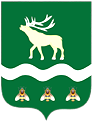 Российская Федерация Приморский крайДУМА ЯКОВЛЕВСКОГО МУНИЦИПАЛЬНОГО ОКРУГАПРИМОРСКОГО КРАЯРЕШЕНИЕ27 февраля 2024 года                  с. Яковлевка                               №Об отчете о результатах оперативно–служебной деятельности отделения полиции № 12 МО МВД России «Арсеньевский» за  2023 годЗаслушав отчет начальника МО МВД России «Арсеньевский» Дулова К.Р. о результатах оперативно – служебной и профилактической деятельности ОП №12 МО МВД России «Арсеньевский» на территории Яковлевского муниципального района за 2023 год, Дума Яковлевского муниципального округаРЕШИЛА:1. Отчет начальника МО МВД России «Арсеньевский» Дулова К.Р. о результатах оперативно–служебной деятельности отделения полиции № 12 МО МВД России «Арсеньевский» за  2023 год принять к сведению.2. Работу отделения полиции № 12 МО МВД России «Арсеньевский» (дислокация в с. Яковлевка) в 2023 году признать удовлетворительной.3. Настоящее решение вступает в силу со дня его принятия.Председатель Думы Яковлевского муниципального округа                                                              Е.А. ЖивотягинРоссийская Федерация Приморский крайДУМА ЯКОВЛЕВСКОГО МУНИЦИПАЛЬНОГО ОКРУГАПРИМОРСКОГО КРАЯРЕШЕНИЕ27 февраля 2024 года                   с. Яковлевка                          №   - НПАО внесении изменений в решение Думы Яковлевского  муниципального  округа «О бюджете Яковлевского муниципального  округа на 2024 год и плановый период 2025 и 2026 годов»Дума Яковлевского муниципального округа, рассмотрев представление Администрации Яковлевского муниципального округа о внесении изменений в доходную и расходную части бюджета Яковлевского муниципального округаРЕШИЛА:1. Внести в решение Думы Яковлевского муниципального округа от 19.12.2023 № 118-НПА «О бюджете Яковлевского муниципального округа на 2024 год и плановый период 2025 и 2026 годов» следующие изменения: 1) пункты 1, 2, 3  части 1 статьи 1 изложить в следующей редакции:«1) общий объем доходов бюджета Яковлевского муниципального округа – в сумме 983 616 247,74 рублей, в том числе за счет межбюджетных трансфертов, получаемых из других бюджетов бюджетной системы Российской Федерации, - в сумме 463 771 247,74 рублей;2) общий объем расходов бюджета Яковлевского муниципального округа – в сумме 1 029 487 219,13 рублей;3) размер дефицита бюджета Яковлевского муниципального округа – в сумме 45 870 971,39 рубль»;2) в пункте 8 статьи 6 цифры «23 476 174,80» заменить цифрами «83 197 078,52»;3) приложение 1 к решению Думы Яковлевского муниципального округа от 19.12.2023  № 181-НПА изложить в редакции приложения 1 к настоящему решению;4) приложение 2 к решению Думы Яковлевского муниципального округа от 19.12.2023  № 181-НПА изложить в редакции приложения 2 к настоящему решению;5) приложение 3 к решению Думы Яковлевского муниципального округа от 19.12.2023  № 181-НПА изложить в редакции приложения 3 к настоящему решению;6) приложение 4 к решению Думы Яковлевского муниципального округа от 19.12.2023  № 181-НПА изложить в редакции приложения 4 к настоящему решению;7) приложение 5 к решению Думы Яковлевского муниципального округа от 19.12.2023 № 181-НПА изложить в редакции приложения 5 к настоящему решению;8) приложение 6 к решению Думы Яковлевского муниципального округа от 19.12.2023 № 181-НПА изложить в редакции приложения 6 к настоящему решению.2. Настоящее решение вступает в силу после его официального опубликования.3. Опубликовать настоящее решение в газете «Сельский труженик» и разместить на официальном сайте Яковлевского муниципального округа в информационно-телекоммуникационной сети «Интернет».Председатель Думы Яковлевского муниципального округа                                                              Е.А. ЖивотягинГлава Яковлевского муниципального округа                                                               А.А. КоренчукРоссийская Федерация Приморский крайДУМА ЯКОВЛЕВСКОГО МУНИЦИПАЛЬНОГО ОКРУГАПРИМОРСКОГО КРАЯРЕШЕНИЕ27 февраля 2024 года                   с. Яковлевка                          №Об отчете о деятельности Контрольно-счетной палаты Яковлевского муниципального округа за 2023 годЗаслушав и обсудив отчет о деятельности Контрольно-счетной палаты Яковлевского муниципального округа за 2023 год, Дума Яковлевского муниципального округаРЕШИЛА:1. Отчет о деятельности Контрольно-счетной палаты Яковлевского муниципального округа за 2023 году  утвердить.2. Настоящее решение вступает в силу со дня его принятия.Председатель Думы Яковлевского муниципального округа                                                              Е.А. ЖивотягинРоссийская Федерация Приморский крайДУМА ЯКОВЛЕВСКОГО МУНИЦИПАЛЬНОГО ОКРУГАПРИМОРСКОГО КРАЯРЕШЕНИЕ27 февраля 2024 года                   с. Яковлевка                               №О внесении изменений в Программу приватизации имущества, находящегося в собственности Яковлевского муниципального округа, на 2024 год и плановый период 2025 и 2026 годовРассмотрев представление Администрации Яковлевского муниципального округа о внесении изменений в Программу приватизации имущества, находящегося в собственности Яковлевского муниципального округа, на 2024 год и плановый период 2025 и 2026 годов, в соответствии с Положением о приватизации имущества Яковлевского муниципального округа, утвержденным решением Думы округа от 26.09.2023 № 110-НПА, Дума Яковлевского муниципального округаРЕШИЛА:1. Внести в Программу приватизации имущества, находящегося в собственности Яковлевского муниципального округа, на 2024 год и плановый период 2025 и 2026 годов, утвержденную решением Думы Яковлевского муниципального округа от 31 октября 2023 года № 147, следующие изменения:в разделе 1:	а) абзац третий изложить в следующей редакции:«В 2024 году планируется приватизировать одним лотом пять зданий с одновременным отчуждением земельного участка под ними, одним лотом имущественный комплекс, состоящий из 31 объекта недвижимого имущества, подлежащих разборке, путем проведения электронного аукциона, открытого по составу участников и с открытой формой подачи предложений о цене муниципального имущества.»;б) абзац восьмой изложить в следующей редакции:«Исходя из состава планируемого к приватизации имущества Яковлевского муниципального округа, в 2024 году прогнозируется получение доходов в размере не менее 13500 млн. рублей, в 2025 году - не менее 1 млн. рублей, в 2026 году - не менее 1,6 млн. рублей.»;таблицу 1 раздела 2 дополнить пунктом 2 следующего содержания:2. Настоящее решение вступает в силу с момента его принятия.Председатель ДумыЯковлевского муниципального округа                                         Е.А ЖивотягинРоссийская Федерация Приморский крайДУМА ЯКОВЛЕВСКОГО МУНИЦИПАЛЬНОГО ОКРУГАПРИМОРСКОГО КРАЯРЕШЕНИЕ27 февраля 2024 года                   с. Яковлевка                               №Об условиях приватизации имущества, находящегося в собственности Яковлевского муниципального округа, на 2024 годРассмотрев представление Администрации Яковлевского муниципального округа об условиях приватизации имущества, находящегося в собственности Яковлевского муниципального округа, на 2024 год, в соответствии с Положением о приватизации имущества Яковлевского муниципального округа, утвержденным решением Думы округа от 26 сентября 2023 года № 110 - НПА, Дума Яковлевского муниципального округа РЕШИЛА:1. Утвердить условия приватизации имущества, находящегося в собственности Яковлевского муниципального округа, на 2024 год (прилагаются).2. Опубликовать настоящее решение в газете «Сельский труженик».3. Настоящее решение вступает в силу со дня его принятия. Председателя ДумыЯковлевского муниципального округа                                        Е.А. ЖивотягинПриложение 
к решению Думы Яковлевского
муниципального округа
от 27 февраля 2024 года №            Условия приватизации имущества, находящегося в собственности Яковлевского муниципального округа, на 2024 годРоссийская Федерация Приморский крайДУМА ЯКОВЛЕВСКОГО МУНИЦИПАЛЬНОГО ОКРУГАПРИМОРСКОГО КРАЯРЕШЕНИЕ27 февраля 2024 года                   с. Яковлевка                               №  - НПАО Порядке реализации государственных  полномочий в сфере опеки и попечительства, социальной поддержки детей, оставшихся без попечения родителей, и лиц, принявших на воспитание в семью детей, оставшихся без попечения родителей, на территории Яковлевского муниципального округаВ соответствии с Федеральным законом от 06.10.2003 № 131-ФЗ «Об общих принципах организации местного самоуправления в Российской Федерации», Законом Приморского края от 05.12.2022 № 247-КЗ «О Яковлевском муниципальном округе Приморского края», Уставом Яковлевского муниципального округа, в связи с созданием Яковлевского муниципального округа и необходимостью формирования нормативной правовой базы Яковлевского муниципального округа, Дума Яковлевского муниципального округа РЕШИЛА:1. Утвердить Порядок реализации государственных  полномочий в сфере опеки и попечительства, социальной поддержки детей, оставшихся без попечения родителей, и лиц, принявших на воспитание в семью детей, оставшихся без попечения родителей, на территории Яковлевского муниципального округа (прилагается).2. Признать утратившим силу решение Думы Яковлевского муниципального района от 26.11.2019 № 185-НПА «О Порядке реализации государственных  полномочий в сфере опеки и попечительства, социальной поддержки детей, оставшихся без попечения родителей, и лиц, принявших на воспитание в семью детей, оставшихся без попечения родителей, на территории Яковлевского муниципального округа района».3. Настоящее решение вступает в силу после его официального опубликования.4. Опубликовать настоящее решение в газете «Сельский труженик» и разместить на официальном сайте Яковлевского муниципального округа в информационно-телекоммуникационной сети «Интернет».Председатель Думы Яковлевского муниципального округа                                                              Е.А. ЖивотягинГлава Яковлевского муниципального округа                                                               А.А. КоренчукПриложениеУТВЕРЖДЕНОрешением Думы Яковлевскогомуниципального округаот  27.02.2024 №  - НПАПорядок реализации государственных полномочий в сфере опеки и попечительства, социальной поддержки детей, оставшихся без попечения родителей, и лиц, принявших на воспитание в семью детей, оставшихся без попечения родителей, на территории Яковлевского муниципального округа1. Настоящий Порядок регулирует отношения, возникающие в связи с реализацией переданных органам местного самоуправления Яковлевского муниципального округа государственных полномочий в сфере опеки и попечительства, социальной поддержки детей, оставшихся без попечения родителей, и лиц, принявших на воспитание в семью детей, оставшихся без попечения (далее – государственные полномочия).2. Правовую основу организации и осуществления деятельности в сфере опеки и попечительства составляют Конституция Российской Федерации, Гражданский кодекс Российской Федерации, Семейный кодекс Российской Федерации, Федеральный закон от 21.12.1996 № 159-ФЗ «О дополнительных гарантиях по социальной защите детей-сирот и детей, оставшихся без попечения родителей», Федеральный закон от 24.07.1998  № 124-ФЗ «Об основных гарантиях прав ребенка в Российской Федерации», Федеральный закон от 24.04.2008 № 48-ФЗ «Об опеке и попечительстве», Закон Приморского края от 25.12.2007 № 185-КЗ «Об организации и осуществлении деятельности по опеке и попечительству в Приморском крае», Закон Приморского края от 30.09.2019 № 572-КЗ «О наделении органов местного самоуправления муниципальных районов, муниципальных и городских округов Приморского края отдельными государственными полномочиями в сфере опеки и попечительства, социальной поддержки детей, оставшихся без попечения родителей, и лиц, принявших на воспитание в семью детей, оставшихся без попечения родителей, а также лиц из числа детей-сирот и детей, оставшихся без попечения родителей, лиц, потерявших в период обучения обоих родителей или единственного родителя», иные федеральные законы, законы Приморского края и нормативные правовые акты Российской Федерации.3. Уполномоченным органом по осуществлению государственных полномочий на территории Яковлевского муниципального округа является Администрация Яковлевского муниципального округа.4. Администрация Яковлевского муниципального округа реализует предусмотренные статьей 2 Закона Приморского края от 30.09.2019 № 572-КЗ «О наделении органов местного самоуправления муниципальных районов, муниципальных и городских округов Приморского края отдельными государственными полномочиями в сфере опеки и попечительства, социальной поддержки детей, оставшихся без попечения родителей, и лиц, принявших на воспитание в семью детей, оставшихся без попечения родителей, а также лиц из числа детей-сирот и детей, оставшихся без попечения родителей, лиц, потерявших в период обучения обоих родителей или единственного родителя» государственные полномочия.5. Администрация Яковлевского муниципального округа реализует государственные полномочия за счет переданных органами государственной власти Приморского края материальных ресурсов и финансовых средств, необходимых для осуществления государственных полномочий.6. Администрация Яковлевского муниципального округа обеспечивает своевременное представление в уполномоченный орган в сфере социально-трудовых отношений и социальной защиты населения Приморского края по формам, устанавливаемым указанным органом исполнительной власти Приморского края:1) отчета об осуществлении государственных полномочий ежеквартально не позднее 10-го числа месяца, следующего за отчетным кварталом;2) отчета о расходовании финансовых средств ежеквартально не позднее 5-го числа месяца, следующего за отчетным кварталом;3) отчета об использовании материальных ресурсов при осуществлении государственных полномочий ежеквартально не позднее 10-го числа месяца, следующего за отчетным кварталом. 7. Для реализации переданных государственных полномочий Администрация Яковлевского муниципального округа в соответствии с Уставом Яковлевского муниципального округа и утвержденной Думой Яковлевского муниципального округа структурой Администрации округа создает отраслевой (функциональный) орган Администрации округа в сфере опеки и попечительства (далее – орган в сфере опеки и попечительства).Администрация Яковлевского муниципального округа самостоятельно определяет штатную численность органа в сфере опеки и попечительства, исходя из норматива, предусмотренного частью 2 статьи 5 Закона Приморского края от 25.12.2007 № 185-КЗ «Об организации и осуществлении деятельности по опеке и попечительству в Приморском крае».Администрация Яковлевского муниципального округа утверждает положение об органе в сфере опеки и попечительства.8. Администрация Яковлевского муниципального округа осуществляет свою деятельность по реализации государственных полномочий во взаимодействии с органами исполнительной власти Приморского края, органами местного самоуправления и территориальными органами федеральных органов исполнительной власти, образовательными организациями, медицинскими организациями, организациями, оказывающими социальные услуги, или иными организациями, в том числе для детей-сирот и детей, оставшихся без попечения родителей, и общественными организациями.Российская Федерация Приморский крайДУМА ЯКОВЛЕВСКОГО МУНИЦИПАЛЬНОГО ОКРУГАПРИМОРСКОГО КРАЯРЕШЕНИЕ27 февраля 2024 года                  с. Яковлевка                               №  - НПАО Положении о создании условий для обеспечения жителей Яковлевского муниципального округа услугами связиВ соответствии с Федеральным законом от 06.10.2003 № 131-ФЗ «Об общих принципах организации местного самоуправления в Российской Федерации», Законом Приморского края от 05.12.2022 № 247-КЗ «О Яковлевском муниципальном округе Приморского края», Уставом Яковлевского муниципального округа, в связи с созданием Яковлевского муниципального округа и необходимостью формирования нормативной правовой базы Яковлевского муниципального округа Дума Яковлевского муниципального округаРЕШИЛА:1. Утвердить Положение о создании условий для обеспечения жителей Яковлевского муниципального округа услугами  связи (прилагается).2. Признать утратившим силу решение Думы Яковлевского муниципального района от 28.04.2005 № 104 «О Положении о создании условий для обеспечения поселений, входящих в состав Яковлевского муниципального района, услугами связи».3. Настоящее решение вступает в силу после его официального опубликования.4. Опубликовать настоящее решение в газете «Сельский труженик» и разместить на официальном сайте Яковлевского муниципального округа в информационно-телекоммуникационной сети «Интернет».Председатель Думы Яковлевского муниципального округа                                                              Е.А. ЖивотягинГлава Яковлевского муниципального округа                                                               А.А. КоренчукПриложение УТВЕРЖДЕНОрешением Думы Яковлевскогомуниципального округаот  27.02.2024 №   - НПАПоложение о создании условий для обеспечения жителей Яковлевского муниципального округа услугами связи1. Общие положенияНастоящее Положение о создании условий для обеспечения жителей Яковлевского муниципального округа услугами связи (далее - Положение) разработано в соответствии с федеральными законами от 17.07.1999 № 176-ФЗ «О почтовой связи», от 07.07.2003 № 126-ФЗ «О связи», от 06.10.2003 № 131-ФЗ «Об общих принципах организации местного самоуправления в Российской Федерации», от 26.07.2006 № 135-ФЗ «О защите конкуренции» и регулирует отношения, возникающие в связи с деятельностью органов местного самоуправления по созданию условий для обеспечения жителей Яковлевского муниципального округа услугами связи.2. Основные понятия, используемые в настоящем Положении2.1. Для целя настоящего Положения используются следующие основные понятия:        - создание условий для обеспечения жителей Яковлевского муниципального округа услугами связи - комплекс мер, направленный на обеспечение условий предоставления услуг связи и удовлетворение спроса населения на услуги связи;- услуга связи - деятельность по приему, обработке, хранению, передаче, доставке сообщений электросвязи или почтовых отправлений;        - универсальные услуги связи - услуги связи, оказание которых любому пользователю услугами связи на всей территории Российской Федерации в заданный срок, с установленным качеством и по доступной цене является обязательным для операторов универсального обслуживания;       - оператор связи - юридическое лицо или индивидуальный предприниматель, оказывающие услуги связи на основании соответствующей лицензии;      - абонент - пользователь услугами связи, с которым заключен договор об оказании таких услуг при выделении для этих целей абонентского номера или уникального кода идентификации.2.2. Иные понятия, используемые в настоящем Положении, применяются в значениях, определенных федеральными законами от 17.07.1999 № 176-ФЗ «О почтовой связи», от 07.07.2003 № 126-ФЗ «О связи».3. Основные цели, задачи и принципы органов местногосамоуправления Яковлевского муниципального округа по созданиюусловий для обеспечения жителей услугами связи3.1. Основной целью органов местного самоуправления Яковлевского муниципального округа по созданию условий для обеспечения жителей услугами связи является развитие на территории Яковлевского муниципального округа конкурентоспособного рынка услуг связи, обеспечивающего реализацию потребностей населения в услугах связи и соблюдение конституционных прав граждан на систему правовых гарантий при пользовании услугами связи.3.2. В целях достижения основной цели предполагается решение следующих основных задач:- создание условий для развития рынка услуг связи;- содействие развитию эффективной и добросовестной конкуренции на рынке услуг связи с целью обеспечения качества предоставляемых услуг и снижения стоимости услуг;- обеспечение доступности услуг связи для всех категорий пользователей.3.3. Основным принципом органов местного самоуправления Яковлевского муниципального округа по созданию условий для обеспечения жителей услугами связи является соблюдение антимонопольного законодательства в области регулирования деятельности на рынке услуг связи, недопущение ограничения прав операторов связи в зависимости от их организационно-правовой формы.4. Полномочия органов местного самоуправления по созданиюусловий для обеспечения жителей Яковлевского муниципальногоокруга услугами связи4.1. Полномочия Думы Яковлевского муниципального округа:- утверждение решением о бюджете Яковлевского муниципального округа бюджетных ассигнований на реализацию мероприятий по созданию условий для обеспечения жителей Яковлевского муниципального округа услугами связи;- утверждение муниципальных нормативных правовых актов по вопросам создания условий для обеспечения жителей Яковлевского муниципального округа услугами связи;- осуществление контроля за исполнением Администрацией Яковлевского муниципального округа полномочий по созданию условий для обеспечения жителей Яковлевского муниципального округа услугами связи;- иные полномочия в соответствии с федеральным законодательством, законодательством Приморского края, Уставом Яковлевского муниципального округа.4.2. Полномочия Администрации Яковлевского муниципального округа:- утверждение муниципальных правовых актов по вопросам создания условий для обеспечения жителей Яковлевского муниципального округа услугами связи;- определение в документах территориального планирования, правилах землепользования и застройки территорий населенных пунктов Яковлевского муниципального округа состав и структуру объектов связи - сооружений связи, в том числе линейно-кабельных сооружений, отдельных помещений для размещения средств связи, а также необходимые мощности в инженерных инфраструктурах для обеспечения функционирования средств связи, включая размещение сетей связи в многоквартирных домах;- содействие организациям связи, оказывающим универсальные услуги связи, в получении и (или) строительстве сооружений связи и помещений, предназначенных для оказания универсальных услуг связи на территории Яковлевского муниципального округа;- предоставление земельных участков организациям связи в установленном порядке;- при планировании развития населенных пунктов Яковлевского муниципального округа, проектировании, строительстве и реконструкции кварталов, микрорайонов, других элементов планировочной структуры, а также жилых домов в соответствии с государственными градостроительными нормативами и правилами предусматривать проектирование и строительство зданий, а также помещений для размещения объектов почтовой связи;- оказание содействия организациям почтовой связи в размещении на территории Яковлевского муниципального округа объектов почтовой связи, рассмотрение предложений данных организаций о выделении нежилых помещений или строительстве зданий для размещения отделений почтовой связи и других объектов почтовой связи;- способствование созданию и поддержанию устойчивой работы местных почтовых маршрутов, оказание содействия операторам почтовой связи в доставке почтовых отправлений в труднодоступные населенные пункты в установленные контрольные сроки;- оказание содействия организациям почтовой связи в размещении почтовых ящиков на территории муниципального образования, контроль обеспечения организациями, эксплуатирующими жилые дома, собственниками жилых домов сохранности и поддержания в исправном состоянии абонентских почтовых шкафов и почтовых абонентских ящиков;- внесение в органы государственной власти Приморского края предложений о развитии сети почтовой связи на территории Яковлевского муниципального округа;- оказание содействия организациям почтовой связи в ликвидации последствий чрезвычайных ситуаций и стихийных бедствий;- способствование удовлетворению потребностей населения в услугах почтовой связи общего пользования, содействие операторам почтовой связи в расширении видов и повышении качества оказываемых услуг почтовой связи;- проведение мониторинга состояния рынка услуг связи на территории Яковлевского муниципального округа, мониторинга потребностей жителей округа в услугах связи с целью разработки и исполнения мероприятий по обеспеченности жителей услугами связи;- содействие в формировании конкурентной среды производителей услуг связи любой организационно-правовой формы с целью улучшения качества предоставляемых услуг, внедрения современных средств связи и новых технологий в области связи;- осуществление в пределах полномочий контроля за исполнением законодательства в области услуг связи;- рассмотрение обращений жителей округа, информирование федеральных органов контроля о выявленных нарушениях законодательства в сфере услуг связи для принятия мер;- иные полномочия в соответствии с федеральным законодательством, законодательством Приморского края, Уставом Яковлевского муниципального округа.5. Финансовое обеспечение Финансовое  обеспечение мероприятий по созданию условий для обеспечения жителей Яковлевского муниципального округа услугами связи является расходным обязательством Яковлевского муниципального округа и осуществляется за счет средств местного бюджета и иных источников финансирования в соответствии с действующим законодательством Российской Федерации.Российская Федерация Приморский крайДУМА ЯКОВЛЕВСКОГО МУНИЦИПАЛЬНОГО ОКРУГАПРИМОРСКОГО КРАЯРЕШЕНИЕ27 февраля 2024 года                       с. Яковлевка                               №  - НПАО Положении о создании условий для обеспечения жителей Яковлевского муниципального округа услугами  общественного питания, торговли и бытового обслуживанияВ соответствии с Федеральным законом от 06.10.2003 № 131-ФЗ «Об общих принципах организации местного самоуправления в Российской Федерации», Законом Приморского края от 05.12.2022 № 247-КЗ «О Яковлевском муниципальном округе Приморского края», Уставом Яковлевского муниципального округа, в связи с созданием Яковлевского муниципального округа и необходимостью формирования нормативной правовой базы Яковлевского муниципального округа Дума Яковлевского муниципального округаРЕШИЛА:1. Утвердить Положение о создании условий для обеспечения жителей  Яковлевского муниципального округа услугами общественного питания, торговли и бытового обслуживания  (прилагается).2. Признать утратившим силу решение Думы Яковлевского муниципального района от 25.02.2015 № 270-НПА «О Положении  о создании условий для обеспечения поселений, входящих в состав Яковлевского муниципального района, услугами общественного питания, торговли  и бытового обслуживания».3. Настоящее решение вступает в силу после его официального опубликования.4. Опубликовать настоящее решение в газете «Сельский труженик» и разместить на официальном сайте Яковлевского муниципального округа в информационно-телекоммуникационной сети «Интернет».Председатель Думы Яковлевского муниципального округа                                                              Е.А. ЖивотягинГлава Яковлевского муниципального округа                                                               А.А. КоренчукПриложение УТВЕРЖДЕНОрешением Думы Яковлевскогомуниципального округаот  27.02.2024 №   - НПАПоложение о создании условий для обеспечения жителей Яковлевского муниципального округа услугами общественногопитания, торговли и бытового обслуживания1. Общие положенияНастоящее Положение о создании условий для обеспечения жителей Яковлевского муниципального округа услугами общественного питания, торговли и бытового обслуживания (далее - Положение) разработано в соответствии с Законом Российской Федерации от 07.02.1992 № 2300-1 «О защите прав потребителей», Федеральным законом от 06.10.2003 № 131-ФЗ «Об общих принципах организации местного самоуправления в Российской Федерации», Федеральным законом от 26.07.2006 № 135-ФЗ «О защите конкуренции», Федеральным законом от 28.12.2009 № 381-ФЗ «Об основах государственного регулирования торговой деятельности в Российской Федерации» и регулирует отношения, возникающие в связи с деятельностью органов местного самоуправления Яковлевского муниципального округа по созданию условий для обеспечения жителей Яковлевского муниципального округа услугами торговли, общественного питания и бытового обслуживания.2. Основные понятия, используемые в настоящем Положении2.1. Для целя настоящего Положения используются следующие основные понятия:- создание условия для обеспечения жителей Яковлевского муниципального округа услугами общественного питания, торговли и бытового обслуживания - комплекс мер, направленный на обеспечение условий предоставления, удовлетворение жителей в качестве и количестве данных услуг, и предусматривает:обеспечение для населения доступности потребительского рынка в цивилизованных формах его организации;удовлетворение спроса населения Яковлевского муниципального округа на социально значимые товары и услуги;создание жителям Яковлевского муниципального округа комфортных условий для приобретения качественных и безопасных товаров и услуг, ориентированных на разные социальные группы потребителей и максимально приближенных к месту проживания;создание здоровой конкуренции на потребительском рынке, позволяющей сдерживать рост цен, расширение ассортимента реализуемых товаров и оказываемых видов услуг;- потребительский рынок (рынок товаров и услуг) - система общественных отношений, основанных на соблюдении правовых норм, возникающих между государством, изготовителем и продавцом товаров, исполнителем и потребителем услуг в процессе изготовления, реализации и эксплуатации товаров, выполнения работ и оказания услуг.2.2. Иные понятия, используемые в настоящем Положении, применяются в значениях, определенных Федеральным законом от 28.12.2009 № 381-ФЗ «Об основах государственного регулирования торговой деятельности в Российской Федерации».3. Основные цели и принципы деятельности органов местногосамоуправления Яковлевского муниципального округа по созданиюусловий для обеспечения жителей услугами общественного питания, торговли  и бытового обслуживания3.1. Основной целью деятельности органов местного самоуправления Яковлевского муниципального округа по созданию условий для обеспечения жителей услугами общественного питания, торговли и бытового обслуживания является развитие на территории Яковлевского муниципального округа конкурентоспособного потребительского рынка и рост предпринимательской активности, обеспечивающих широкие возможности удовлетворения потребностей жителей в качественных и безопасных товарах, услугах торговли, общественного питания и бытового обслуживания.3.2. Основным принципом деятельности органов местного самоуправления Яковлевского муниципального округа по созданию условий для обеспечения жителей Яковлевского муниципального округа услугами общественного питания, торговли и бытового обслуживания является соблюдение антимонопольного законодательства в области регулирования предпринимательской деятельности.4. Полномочия органов местного самоуправления по созданиюусловий для обеспечения жителей Яковлевского муниципальногоокруга услугами общественного питания, торговли и бытового обслуживания4.1. Полномочия Думы Яковлевского муниципального округа:- утверждение решением о бюджете Яковлевского муниципального округа бюджетных ассигнований на реализацию мероприятий по созданию условий для обеспечения жителей Яковлевского муниципального округа услугами общественного питания, торговли и бытового обслуживания;- утверждение муниципальных нормативных правовых актов по вопросам создания условий для обеспечения жителей Яковлевского муниципального округа услугами общественного питания, торговли и бытового обслуживания;- осуществление контроля за исполнением Администрацией Яковлевского муниципального округа полномочий по вопросам создания условий для обеспечения жителей Яковлевского муниципального округа услугами общественного питания, торговли и бытового обслуживания;- иные полномочия в соответствии с федеральным законодательством, законодательством Приморского края, Уставом Яковлевского муниципального округа.4.2. Полномочия Администрации Яковлевского муниципального округа:- утверждение муниципальных правовых актов по вопросам создания условий для обеспечения жителей Яковлевского муниципального округа услугами общественного питания, торговли и бытового обслуживания;- планирование строительства, размещения торговых объектов, объектов общественного питания, торговли и бытового обслуживания в документах территориального планирования, правилах землепользования и застройки;- разработка и утверждение схем размещения нестационарных торговых объектов в порядке, установленном уполномоченным органом исполнительной власти Приморского края;- осуществление контроля в пределах своих полномочий за размещением объектов нестационарной мелкорозничной торговой сети на территории Яковлевского муниципального округа;- принятие мер экономического стимулирования по поддержке строительства, размещению объектов социально ориентированной инфраструктуры потребительского рынка и обеспечению доступности для хозяйствующих субъектов, осуществляющих предпринимательскую деятельность, имущества, находящегося в муниципальной собственности;- проведение анализа финансовых, экономических, социальных и иных показателей состояния потребительского рынка на территории Яковлевского муниципального округа и анализа эффективности применения мер по его развитию;- разработка и реализация муниципальных программ по развитию потребительского рынка, развитию конкуренции на потребительском рынке, развитию предпринимательства, учитывающих социально-экономические, экологические, культурные и другие особенности развития Яковлевского муниципального округа;- содействие развитию конкуренции в интересах конечного потребителя товаров и услуг и субъектов предпринимательской деятельности;- координация деятельность организаций всех организационно-правовых форм, осуществляющих свою деятельность в сфере потребительского рынка;- организация и проведение семинаров, оказание консультационной и методической помощи субъектам малого и среднего предпринимательства Яковлевского муниципального округа по вопросам ведения предпринимательской деятельности, вопросам организации работы на территории Яковлевского муниципального округа предприятий торговли, общественного питания и бытового обслуживания;- осуществление согласования хозяйствующим субъектам потребительского рынка объектов розничной продажи алкогольной продукции с учетом запретов и ограничений, установленных федеральным и краевым законодательством, а также муниципальными нормативными правовыми актами Яковлевского муниципального округа;- в пределах действующего законодательства и полномочий осуществление контроля за соблюдением законодательства в области розничной продажи товаров, правил оказания услуг общественного питания и бытового обслуживания;- в пределах действующего законодательства и полномочий защита прав и интересов потребителей услуг торговли, общественного питания и бытового обслуживания и работа с жалобами населения по вопросам нарушений правил оказания данных услуг;- извещение государственных органов власти, осуществляющих контроль за качеством и безопасностью товаров (работ, услуг), о фактах выявления товаров (работ, услуг) ненадлежащего качества, а также опасных для жизни, здоровья, имущества потребителей и окружающей среды;- решение вопросов по организации торгового обслуживания жителей населенных пунктов Яковлевского муниципального округа, в которых отсутствует стационарная торговля;- разработка плана нормированного снабжения жителей Яковлевского муниципального округа, организация работы по обеспечению населения продуктами и питанием в случае возникновения чрезвычайной ситуации, а также плановых мероприятий по линии гражданской обороны;- обеспечение информирования жителей Яковлевского муниципального округа и хозяйствующих субъектов, осуществляющих предпринимательскую деятельность в сферах потребительского рынка, по вопросам организации и регулирования деятельности в сфере торговли, общественного питания и бытового обслуживания;- иные полномочия в соответствии с федеральным законодательством, законодательством Приморского края, Уставом Яковлевского муниципального округа.5. Финансовое обеспечение Финансовое  обеспечение мероприятий по созданию условий для обеспечения жителей Яковлевского муниципального округа услугами общественного питания, торговли и бытового обслуживания является расходным обязательством Яковлевского муниципального округа и осуществляется за счет средств местного бюджета и иных источников финансирования в соответствии с действующим законодательством Российской Федерации.Российская Федерация Приморский крайДУМА ЯКОВЛЕВСКОГО МУНИЦИПАЛЬНОГО ОКРУГАПРИМОРСКОГО КРАЯРЕШЕНИЕ27 февраля 2024 года                  с. Яковлевка                               №  - НПАОб установлении категорий граждан, которым предоставляются служебные жилые помещения в муниципальном жилищном фонде Яковлевского муниципального округа        На основании  статьи 104  Жилищного кодекса Российской Федерации, статьи 17 Федерального закона от 21.11.2011 № 323-ФЗ «Об основах охраны здоровья граждан в Российской Федерации», Федерального закона от 06.10.2003 № 131-ФЗ «Об общих принципах организации местного самоуправления в Российской Федерации», Устава Яковлевского муниципального округа Дума Яковлевского муниципального округа РЕШИЛА:1. Установить, что служебные жилые помещения в муниципальном жилищном фонде Яковлевского муниципального округа предоставляются следующим категориям граждан:1) выборному должностному лицу местного самоуправления Яковлевского муниципального округа;2) лицам, замещающим на постоянной (штатной) основе муниципальные должности в органах местного самоуправления Яковлевского муниципального округа; 3) лицам, замещающим должности муниципальной службы в органах местного самоуправления Яковлевского муниципального округа;4) работникам муниципальных учреждений Яковлевского муниципального округа;5) медицинским работникам, обслуживающим население Яковлевского муниципального округа (врачи, средний медицинский персонал) медицинских организаций (поликлиники, поликлинические отделения, участковые больницы, врачебные амбулатории, отделения (офисы) общей врачебной (семейной) практики, фельдшерско-акушерские пункты, фельдшерские пункты), оказывающих первичную медико-санитарную помощь, в том числе первичную специализированную медицинскую помощь в амбулаторных условиях, а также скорую медицинскую помощь (станции (отделения) скорой медицинской помощи), трудоустроенным на должности медицинских работников, предусмотренные номенклатурой должностей медицинских работников и фармацевтических работников, утвержденной приказом Министерства здравоохранения Российской Федерации.         2. Признать утратившими силу:           1) решение Думы Яковлевского муниципального района от 15.11.2016 № 466-НПА «Об установлении категорий граждан, которым предоставляются служебные жилые помещения в муниципальном жилищном фонде Яковлевского муниципального района»;           2) решение Думы Яковлевского муниципального района от 06.04.2020  № 239-НПА «О внесении изменения в решение Думы Яковлевского муниципального района «Об установлении категорий граждан, которым предоставляются служебные жилые помещения в муниципальном жилищном фонде Яковлевского муниципального района».3. Настоящее решение вступает в силу после его официального опубликования.4. Опубликовать настоящее решение в газете «Сельский труженик» и разместить на официальном сайте Яковлевского муниципального округа в информационно-телекоммуникационной сети «Интернет».Председатель Думы Яковлевскогомуниципального округа                                                          Е.А. Животягин  Глава Яковлевского муниципального округа                                                            А.А. КоренчукРоссийская Федерация Приморский крайДУМА ЯКОВЛЕВСКОГО МУНИЦИПАЛЬНОГО ОКРУГАПРИМОРСКОГО КРАЯРЕШЕНИЕ27 февраля 2024 года                  с. Яковлевка                               №  - НПАО Положении о порядке обеспечения проживающих в Яковлевском муниципальном округе и нуждающихся в жилых помещениях малоимущих граждан жилыми помещениямиВ соответствии с Федеральным законом от 06.10.2003 № 131-ФЗ «Об общих принципах организации местного самоуправления в Российской Федерации», Законом Приморского края от 05.12.2022 № 247-КЗ «О Яковлевском муниципальном округе Приморского края», Уставом Яковлевского муниципального округа, в связи с созданием Яковлевского муниципального округа и необходимостью формирования нормативной правовой базы Яковлевского муниципального округа Дума Яковлевского муниципального округаРЕШИЛА:1. Утвердить Положение о порядке обеспечения проживающих в Яковлевском муниципальном округе и нуждающихся в жилых помещениях малоимущих граждан жилыми помещениями (прилагается).2. Признать утратившим силу решение Думы Яковлевского муниципального района от 25.02.2015 № 247-НПА «О Положении  об обеспечении жилыми помещениями малоимущих граждан, признанных нуждающимися в жилых помещениях, предоставляемых по договорам социального найма на территории Яковлевского муниципального района ».3. Настоящее решение вступает в силу после его официального опубликования.4. Опубликовать настоящее решение в газете «Сельский труженик» и разместить на официальном сайте Яковлевского муниципального округа в информационно-телекоммуникационной сети «Интернет».Председатель Думы Яковлевского муниципального округа                                                              Е.А. ЖивотягинГлава Яковлевского муниципального округа                                                               А.А. КоренчукПриложение УТВЕРЖДЕНОрешением Думы Яковлевскогомуниципального округаот  27.02.2024 №   - НПАПоложениео порядке обеспечения проживающих в Яковлевском муниципальном округе и нуждающихся в жилых помещениях малоимущих граждан жилыми помещениямиНастоящее Положение разработано в соответствии с Жилищным кодексом Российской Федерации, Федеральным законом от 06.10.2003 № 131-ФЗ «Об общих принципах организации местного самоуправления в Российской Федерации», Законом Приморского края от 11.11.2005 № 297-КЗ «О порядке ведения органами местного самоуправления городских (сельских) поселений и городских округов Приморского края учета граждан в качестве нуждающихся в жилых помещениях, предоставляемых по договорам социального найма», Законом Приморского края от 15.05.2006 № 360-КЗ «О порядке признания органами местного самоуправления Приморского края граждан малоимущими в целях предоставления им жилых помещений по договорам социального найма» в целях реализации конституционного права граждан на жилище и определяет порядок обеспечения жилыми помещениями малоимущих граждан, признанных в качестве нуждающихся в жилых помещениях, предоставляемых по договорам социального найма, являющихся гражданами Российской Федерации и имеющих регистрацию по месту жительства на территории Яковлевского муниципального округа.1. Общие положенияОсновные понятия, используемые в настоящем Положении:1) обеспечение жилыми помещениями - предоставление жилых помещений муниципального жилищного фонда по договорам социального найма по установленным нормам;2) малоимущие граждане - граждане, признанные таковыми в целях признания их в качестве нуждающихся в предоставлении жилых помещений по договорам социального найма, в порядке, установленном законом Приморского края с учетом дохода, приходящегося на каждого члена семьи, стоимости имущества, находящегося в собственности членов семьи и подлежащего налогообложению;3) нуждающиеся в жилых помещениях, предоставляемых по договорам социального найма - граждане, признанные таковыми в порядке и по основаниям, установленным действующим жилищным законодательством;4) жилое помещение - изолированное помещение, которое является недвижимым имуществом и пригодно для постоянного проживания граждан (отвечает установленным санитарным и техническим правилам и нормам, иным требованиям законодательства);5) муниципальный жилищный фонд - совокупность жилых помещений, принадлежащих на праве собственности Яковлевскому муниципальному округу;6) учетная норма площади жилого помещения - минимальный размер площади жилого помещения, исходя из которого определяется уровень обеспеченности граждан общей площадью жилого помещения, в целях их принятия на учет в качестве нуждающихся в жилых помещениях;7) норма предоставления площади жилого помещения - минимальный размер площади жилого помещения, исходя из которого определяется размер общей площади жилого помещения, предоставляемого по договору социального найма;8) договор социального найма жилого помещения - договор, по которому одна сторона - собственник жилого помещения муниципального жилищного фонда (действующий от его имени уполномоченный орган местного самоуправления) либо управомоченное им лицо (наймодатель) обязуется передать другой стороне - гражданину (нанимателю) жилое помещение во владение и пользование для проживания в нем на условиях, установленных Жилищным кодексом Российской Федерации.2. Полномочия органов местного самоуправления Яковлевского муниципального округа по обеспечению малоимущих граждан жилыми помещениями1. Полномочия Думы Яковлевского муниципального округа:1) утверждение решением о бюджете Яковлевского муниципального округа бюджетных ассигнований на реализацию мероприятий по обеспечению нуждающихся в жилых помещениях малоимущих граждан жилыми помещениями;2) установление нормы предоставления площади жилого помещения муниципального жилищного фонда по договору социального найма;3) установление учетной нормы площади жилого помещения в целях принятия граждан на учет в качестве нуждающихся в жилых помещениях, предоставляемых по договорам социального найма;4) установление размера дохода, приходящегося на каждого члена семьи, и стоимости имущества, находящегося в собственности членов семьи и подлежащего налогообложению, в целях признания граждан малоимущими и предоставления им по договорам социального найма жилых помещений муниципального жилищного фонда;5) иные полномочия в соответствии с федеральным законодательством, законодательством Приморского края, Уставом Яковлевского муниципального округа.2. Полномочия Администрации Яковлевского муниципального округа:1) ведение учета муниципального жилищного фонда;2) консультирование и информирование граждан по вопросам признания их малоимущими и нуждающимися в предоставлении жилых помещений по договорам социального найма;3) принятие решений о признании граждан малоимущими в целях предоставления им жилых помещений по договорам социального найма;4) проверка сведений, представленных гражданами в целях признания их малоимущими и нуждающимися в предоставлении жилых помещений по договорам социального найма;5) принятие решений о признании граждан в качестве нуждающихся в предоставлении жилых помещений по договорам социального найма;6) ведение в установленном порядке учета граждан в качестве нуждающихся в предоставлении жилых помещений по договорам социального найма;7) предоставление в установленном порядке жилых помещений муниципального жилищного фонда по договорам социального найма малоимущим гражданам, состоящим на учете в качестве нуждающихся в предоставлении жилых помещений;8) принятие решений о заключении, изменении, расторжении договоров социального найма жилых помещений муниципального жилищного фонда;9) принятие решений о согласии (запрете) на вселение граждан в качестве проживающих совместно с нанимателем членов его семьи либо в качестве временно проживающих в жилые помещения муниципального жилищного фонда;10) заключение, изменение, расторжение договоров социального найма жилого помещения муниципального жилищного фонда;11) ведение архива по предоставлению жилых помещений, заключению, изменению, расторжению договоров социального найма;12) иные полномочия в соответствии с федеральным законодательством, законодательством Приморского края, Уставом Яковлевского муниципального округа.3. Принятие на учет малоимущих граждан в качестве нуждающихся в жилых помещениях, предоставляемых по договору социального найма1. Решение о принятии на учет гражданина и совместно проживающих с ним членов семьи или об отказе в принятии на учет принимается Администрацией Яковлевского муниципального округа по результатам рассмотрения заявления о принятии на учет и иных документов, представленных заявителем или полученных по межведомственным запросам в соответствии с действующим законодательством, не позднее чем через 30 рабочих дней со дня представления в Администрацию Яковлевского муниципального округа документов, обязанность по представлению которых возложена на заявителя.В случае представления гражданином заявления о принятии на учет через многофункциональный центр срок принятия решения о принятии на учет или об отказе в принятии на учет исчисляется со дня передачи многофункциональным центром такого заявления в Администрацию Яковлевского муниципального округа.2. Решение о снятии граждан с учета в качестве нуждающихся в жилых помещениях, предоставляемых по договорам социального найма, принимается Администрацией Яковлевского муниципального округа по основаниям, установленным действующим жилищным законодательством, не позднее чем в течение тридцати рабочих дней со дня выявления обстоятельств, являющихся основанием принятия таких решений.3. Учетные списки граждан, состоящих на учете в качестве нуждающихся в жилых помещениях, предоставляемых по договорам социального найма, составляются Администрацией Яковлевского муниципального округа ежегодно и утверждаются главой Яковлевского муниципального округа.4. Ведение Администрацией Яковлевского муниципального округа учета граждан в качестве нуждающихся в жилых помещениях, предоставляемых по договорам социального найма, в том числе последовательность и сроки выполнения административных процедур (действий) по предоставлению муниципальной услуги по принятию на учет граждан в качестве нуждающихся в жилых помещениях, представление заявителем документов  осуществляются в порядке, установленном Законом Приморского края от 11.11.2005 № 297-КЗ «О порядке ведения органами местного самоуправления Приморского края учета граждан в качестве нуждающихся в жилых помещениях, предоставляемых по договорам социального найма» и Административным регламентом по предоставлению муниципальной услуги  «Принятие на учет граждан в качестве нуждающихся в жилых помещениях».4. Обеспечение жилыми помещениями по договорам социального найма граждан, состоящих на учете в качестве нуждающихся в предоставлении жилых помещений1. Жилые помещения по договорам социального найма предоставляются Администрацией Яковлевского муниципального округа малоимущим гражданам, состоящим на учете в качестве нуждающихся в предоставлении жилых помещений, в порядке их очередности исходя из времени принятия таких граждан на учет, за исключением случаев, установленных Жилищным кодексом Российской Федерации.2. Для принятия Администрацией Яковлевского муниципального округа решения о предоставлении жилых помещений по договорам социального найма граждане, состоящие на учете в качестве нуждающихся в жилых помещениях, предоставляемых по договорам социального найма, обязаны вновь предоставить в Администрацию Яковлевского муниципального округа документы, необходимые для проведения переоценки доходов и стоимости имущества, в целях признания граждан малоимущими для предоставления им жилых помещений.После принятия решения Администрации Яковлевского муниципального округа о признании граждан малоимущими в целях предоставления им жилых помещений по договорам социального найма, граждане предоставляют в Администрацию Яковлевского муниципального округа документы, подтверждающие их нуждаемость в предоставлении жилого помещения, установленные Законом  Приморского края от 11 ноября 2005 года № 297-КЗ «О порядке ведения органами местного самоуправления городских (сельских) поселений и городских округов Приморского края учета граждан в качестве нуждающихся в жилых помещениях, предоставляемых по договорам социального найма», а также письменное обязательство совершеннолетних членов семьи об освобождении ими после получения жилого помещения ранее занимаемой жилой площади на условиях социального найма в срок, указанный в обязательстве, за исключением случаев предоставления жилого помещения в дополнение к имеющемуся жилому помещению.3. При получении жилого помещения муниципального жилищного фонда по договору социального найма граждане обязаны освободить жилое помещение, ранее занимаемое по договору социального найма, за исключением случаев предоставления жилья в дополнение к имеющемуся.4. Жилые помещения по договорам социального найма предоставляются гражданам в пределах территории Яковлевского муниципального округа, общей площадью на одного человека не менее нормы предоставления площади жилого помещения.5. При наличии у гражданина и членов его семьи жилого помещения или нескольких жилых помещений, принадлежащих им на праве собственности, общая площадь предоставляемого жилого помещения по договору социального найма определяется исходя из разницы между нормой предоставления общей площади жилого помещения в расчете на данную семью и общей площадью жилых помещений, находящихся у них в собственности.6. Жилые помещения по договору социального найма предоставляются всем членам семьи заявителя, включая временно отсутствующих членов его семьи, за которыми сохраняется право на жилое помещение.7. В случае предоставления жилого помещения по договору социального найма в дополнение к имеющемуся жилому помещению возможно заключение договора социального найма жилого помещения на одного либо нескольких членов семьи с согласия всех членов семьи, которым оно предоставлено, с указанием данного факта в постановлении Администрации Яковлевского муниципального округа, со снятием с учета граждан в качестве нуждающихся в предоставлении жилых помещений по договорам социального найма всех членов семьи, которым оно предоставлено.8. Предоставление комнат в коммунальной квартире по договорам социального найма производится в случаях, предусмотренных Жилищным кодексом Российской Федерации.9. Гражданам, состоящим на учете в качестве нуждающихся в жилых помещениях, предоставляемых по договорам социального найма, жилые помещения предоставляются на основании постановления Администрации Яковлевского муниципального округа в порядке и по основаниям, предусмотренным действующим жилищным законодательством.10. Договор социального найма жилого помещения заключается в письменной форме на основании постановления Администрации Яковлевского муниципального округа.  11. Обеспечение граждан жилыми помещениями по договорам социального найма, в том числе сроки и последовательность действий (административных процедур), представление заявителем документов  осуществляются в порядке, установленном Административным регламентом предоставления муниципальной услуги «Предоставление малоимущим гражданам, проживающим в муниципальном образовании и нуждающимся в улучшении жилищных условий, жилых помещений».5. Заключение договора социального найма жилого помещения1. Полномочия наймодателя муниципального жилищного фонда осуществляет Администрация Яковлевского муниципального округа.2. Гражданин, получивший постановление Администрации Яковлевского муниципального округа о предоставлении ему жилого помещения по договору социального найма жилого помещения, обязан в срок, установленный данным постановлением, обратиться в Администрацию Яковлевского муниципального округа  для заключения с ним договора социального найма жилого помещения и зарегистрироваться по месту жительства в этом жилом помещении со всеми членами семьи, указанными в договоре.6. Изменение договора социального найма жилого помещенияДля изменения договора социального найма жилого помещения, в случаях, установленных жилищным законодательством, граждане обращаются в Администрацию Яковлевского муниципального округа с заявлением и документами, необходимыми для принятия решения в соответствии с действующим законодательством, и заключения дополнительного соглашения к ранее заключенному договору социального найма жилого помещения.7. Финансовое обеспечение полномочий по обеспечению малоимущих граждан жилыми помещениями муниципального жилищного фондаФинансовое обеспечение мероприятий по обеспечению малоимущих граждан, признанных нуждающимися в жилых помещениях, предоставляемых по договорам социального найма, жилыми помещениями на территории Яковлевского муниципального округа является расходным обязательством  Яковлевского муниципального округа и осуществляется за счет средств местного бюджета.Российская Федерация Приморский крайДУМА ЯКОВЛЕВСКОГО МУНИЦИПАЛЬНОГО ОКРУГАПРИМОРСКОГО КРАЯРЕШЕНИЕ27 февраля 2024 года                   с. Яковлевка                               №  - НПАОб установлении пороговых значений дохода и стоимости имущества, подлежащего налогообложению, в целях признания граждан малоимущими и предоставления им жилых помещений по договорам социального наймаНа основании статьи 14 Жилищного кодекса Российской Федерации, Федерального закона от 06.10.2003 № 131-ФЗ «Об общих принципах организации местного самоуправления в Российской Федерации», статьи 4 Закона Приморского края от 15.05.2006 № 360-КЗ «О порядке признания органами местного самоуправления Приморского края граждан малоимущими в целях предоставления им жилых помещений по договорам социального найма», Устава Яковлевского муниципального округа,  в целях обеспечения реализации гражданами права на жилище Дума Яковлевского муниципального округа РЕШИЛА:         1. Установить пороговое значение среднемесячного дохода, приходящегося на каждого члена семьи или одиноко проживающего гражданина, в целях признания граждан малоимущими и предоставления им по договорам социального найма жилых помещений муниципального жилищного фонда в размере трехкратной величины прожиточного минимума на душу населения, действующего на территории Приморского края на момент подачи заявления.          2. Установить пороговое значение стоимости имущества, подлежащего налогообложению, в целях признания граждан малоимущими и предоставления им по договорам социального найма жилых помещений муниципального жилищного фонда в десятикратном размере средней рыночной стоимости одного квадратного метра общей площади жилья, сложившейся на территории Яковлевского муниципального округа.          3. Признать утратившим силу:           1) решение Думы Яковлевского муниципального района от 31.03.2015 № 269-НПА «Об установлении пороговых значений дохода и стоимости имущества, подлежащего налогообложению, в целях признания граждан малоимущими и предоставления им жилых помещений по договорам социального найма»;           2) решение Думы Яковлевского муниципального района от 25.01.2022  № 509-НПА «О внесении изменения в решение Думы Яковлевского муниципального района «Об установлении пороговых значений дохода и стоимости имущества, подлежащего налогообложению, в целях признания граждан малоимущими и предоставления им жилых помещений по договорам социального найма».4. Настоящее решение вступает в силу после его официального опубликования.5. Опубликовать настоящее решение в газете «Сельский труженик» и разместить на официальном сайте Яковлевского муниципального округа в информационно-телекоммуникационной сети «Интернет».Председатель Думы Яковлевского муниципального округа                                                              Е.А. ЖивотягинГлава Яковлевского муниципального округа                                                               А.А. КоренчукПОЯСНИТЕЛЬНАЯ ЗАПИСКАк проекту решения Думы Яковлевского муниципального округа        «Об установлении пороговых значений  дохода и стоимости имущества, подлежащего налогообложению, в целях признания граждан малоимущими и предоставления им жилых помещений по договорам социального найма»        Проект решения Думы Яковлевского муниципального округа «Об установлении пороговых значений дохода и стоимости имущества, подлежащего налогообложению, в целях признания граждан малоимущими и предоставления им жилых помещений по договорам социального найма»  разработан в соответствии со ст. 14 Жилищного кодекса Российской Федерации,  федеральным законом от 6 октября 2003 года № 131-ФЗ «Об общих принципах организации местного самоуправления в Российской Федерации», на основании Закона Приморского края от 15 мая 2006 года № 360-КЗ «О порядке признания органами местного самоуправления Приморского края граждан малоимущими в целях предоставления им жилых помещений по договорам социального найма».Согласно ст.4 Закона Приморского края от 15 мая 2006 года № 360-КЗ «О порядке признания органами местного самоуправления Приморского края граждан малоимущими в целях предоставления им жилых помещений по договорам социального найма» пороговые значения установлены на основе следующих критериев:1) пороговое значение среднемесячного дохода, приходящегося на каждого члена семьи или одиноко проживающего гражданина, устанавливается кратным к величине прожиточного минимума на душу населения, действующего на территории Приморского края на момент подачи заявления, но не менее его трехкратной величины;2) пороговое значение стоимости имущества, подлежащего налогообложению, устанавливается кратным средней рыночной стоимости одного квадратного метра общей площади жилья, но не менее его десятикратного размера.Размер средней рыночной стоимости одного квадратного метра общей площади жилья, в целях признания граждан малоимущими, считать равным средней рыночной стоимости одного квадратного метра общей площади жилья по Приморскому краю, установленной Министерством регионального развития Российской Федерации и используемой при расчете размера субсидий, предоставляемых гражданам для приобретения жилых помещений, на момент подачи заявления.       Превышение одного из пороговых значений на 30 процентов является основанием для отказа в признании граждан малоимущими.       В проекте решения Думы Яковлевского муниципального округа «Об установлении пороговых значений дохода и стоимости имущества, подлежащего налогообложению, в целях признания граждан малоимущими и предоставления им жилых помещений по договорам социального найма» отсутствуют коррупционные факторы.Главный специалист управления  жизнеобеспечения                                                     Администрации Яковлевского муниципального округа                         О.А.ТкачРоссийская Федерация Приморский крайДУМА ЯКОВЛЕВСКОГО МУНИЦИПАЛЬНОГО ОКРУГАПРИМОРСКОГО КРАЯРЕШЕНИЕ27 февраля 2024 года                  с. Яковлевка                               №  - НПАОб установлении нормы предоставления и учетной нормы площади жилого помещения в Яковлевском муниципальном округеНа основании статьи 50 Жилищного кодекса Российской Федерации, Федерального закона от 06.10.2003 № 131-ФЗ «Об общих принципах организации местного самоуправления в Российской Федерации», Устава Яковлевского муниципального округа, в целях обеспечения реализации гражданами права на жилище Дума Яковлевского муниципального округа РЕШИЛА:        1. Установить норму предоставления площади жилого помещения по договору социального найма, исходя из которого, определяется размер общей площади жилого помещения, предоставляемого по договору социального найма, в размере 15 квадратных метров на одного человека.          2. Установить  учетную норму площади жилого помещения, исходя из которого, определяется уровень обеспеченности граждан общей площадью жилого помещения в целях их принятия на учет в качестве нуждающихся в жилых помещениях, в размере 12,5 квадратных метров на одного человека.         3. Признать утратившим силу:           1) решение Думы Яковлевского муниципального района от 27.01.2015 № 233-НПА «Об установлении нормы предоставления и учетной нормы площади жилого помещения в Яковлевском муниципальном районе»;           2) решение Думы Яковлевского муниципального района от 29.12.2015  № 356-НПА «О внесении изменения в решение Думы Яковлевского муниципального района «Об установлении нормы предоставления и учетной нормы площади жилого помещения в Яковлевском муниципальном районе».4. Настоящее решение вступает в силу после его официального опубликования.5. Опубликовать настоящее решение в газете «Сельский труженик» и разместить на официальном сайте Яковлевского муниципального округа в информационно-телекоммуникационной сети «Интернет».Председатель Думы Яковлевского муниципального округа                                                              Е.А. ЖивотягинГлава Яковлевского муниципального округа                                                               А.А. КоренчукПОЯСНИТЕЛЬНАЯ ЗАПИСКАк проекту решения Думы Яковлевского муниципального округа        «Об установлении нормы предоставления и учетной нормы площади жилого помещения в Яковлевском муниципальном округе»        Проект решения Думы Яковлевского муниципального округа «Об установлении нормы предоставления и учетной нормы площади жилого помещения в Яковлевском муниципальном округе»  разработан в соответствии со ст. 50 Жилищного кодекса Российской Федерации,  на основании Закона Приморского края от 15 мая 2006 года № 360-КЗ «О порядке признания органами местного самоуправления Приморского края граждан малоимущими в целях предоставления им жилых помещений по договорам социального найма».       Согласно ч. 1 ст. 50 ЖК РФ нормой предоставления площади жилого помещения по договору социального найма является минимальный размер площади жилого помещения, исходя из которого, определяется размер общей площади жилого помещения, предоставляемого по договору социального найма.       Учетной нормой площади жилого помещения является минимальный размер площади жилого помещения, исходя из которого, определяется уровень обеспеченности граждан общей площадью жилого помещения в целях их принятия на учет в качестве нуждающихся в жилых помещениях (часть 4 статьи 50 ЖК РФ).       В проекте решения Думы Яковлевского муниципального округа «Об установлении нормы предоставления и учетной нормы площади жилого помещения в Яковлевском муниципальном округе» отсутствуют коррупционные факторы.Главный специалист управления  жизнеобеспечения                                                     Администрации Яковлевского муниципального округа                         О.А.ТкачРоссийская Федерация Приморский крайДУМА ЯКОВЛЕВСКОГО МУНИЦИПАЛЬНОГО ОКРУГАПРИМОРСКОГО КРАЯРЕШЕНИЕ27 февраля 2024 года                   с. Яковлевка                               №   - НПАО Положении об обеспечении первичных мер пожарной безопасности в границах Яковлевского муниципального округаВ соответствии с Федеральным законом от 06.10.2003 № 131-ФЗ «Об общих принципах организации местного самоуправления в Российской Федерации», Законом Приморского края от 05.12.2022 № 247-КЗ «О Яковлевском муниципальном округе Приморского края», Уставом Яковлевского муниципального округа, в связи с созданием Яковлевского муниципального округа и необходимостью формирования нормативной правовой базы Яковлевского муниципального округа Дума Яковлевского муниципального округаРЕШИЛА:1. Утвердить Положение об обеспечении первичных мер пожарной безопасности в границах Яковлевского муниципального округа (прилагается).2. Настоящее решение вступает в силу после его официального опубликования.3. Опубликовать настоящее решение в газете «Сельский труженик» и разместить на официальном сайте Яковлевского муниципального округа в информационно-телекоммуникационной сети «Интернет».Председатель Думы Яковлевского муниципального округа                                                              Е.А. ЖивотягинГлава Яковлевского муниципального округа                                                               А.А. КоренчукПриложение УТВЕРЖДЕНОрешением Думы Яковлевского муниципального округа
от  27.02.2024 №   - НПАПоложениеоб обеспечении первичных мер пожарной безопасности в границах Яковлевского муниципального округа1. Общие положения1.1. Настоящее Положение разработано в соответствии с федеральными законами от 21.12.1994 № 69-ФЗ «О пожарной безопасности», от 06.10.2003 №131-ФЗ «Об общих принципах организации местного самоуправления в Российской Федерации», Законом Приморского края от 13.07.1998 № 14-КЗ «О пожарной безопасности в Приморском крае», направлено на реализацию полномочий органов местного самоуправления в сфере обеспечения первичных мер пожарной безопасности в границах Яковлевского муниципального округа (далее – муниципальный округ) и  регулирует вопросы организационно-правового, финансового, материально-технического обеспечения первичных мер пожарной безопасности.1.2. Организация обеспечения первичных мер пожарной безопасности на территории муниципального округа осуществляется Администрацией муниципального округа.2. Полномочия органов местного самоуправления муниципального округа по обеспечению первичных мер пожарной безопасности 2.1. К полномочиям Думы муниципального округа относятся:- утверждение решением о бюджете Яковлевского муниципального округа бюджетных ассигнований на реализацию мероприятий по обеспечению первичных мер пожарной безопасности в границах муниципального округа;- осуществление контроля за исполнением Администрацией муниципального округа полномочий по обеспечению первичных мер пожарной безопасности в границах муниципального округа;- иные полномочия в соответствии с федеральным законодательством, законодательством Приморского края, Уставом Яковлевского муниципального округа.2.2. К полномочиям Администрации муниципального округа относятся:- организация и осуществление профилактики пожаров;- создание условий для организации на территории муниципального округа добровольной пожарной охраны, а также для участия граждан в обеспечении первичных мер пожарной безопасности в иных формах;- создание в целях пожаротушения условий для забора в любое время года воды из источников наружного водоснабжения, расположенных в сельских населенных пунктах и на прилегающих к ним территориях;- оснащение территорий общего пользования первичными средствами тушения пожаров и противопожарным инвентарем;- организация и принятие мер по оповещению населения и подразделений Государственной противопожарной службы о пожаре;- принятие мер по локализации пожара и спасению людей и имущества до прибытия подразделений Государственной противопожарной службы;- включение мероприятий по обеспечению пожарной безопасности в планы, схемы и программы развития территории муниципального округа;- оказание содействия органам государственной власти Приморского края в информировании населения о мерах пожарной безопасности, в том числе посредством организации и проведения собраний населения;- установление особого противопожарного режима на территории муниципального округа, а также дополнительных требований пожарной безопасности на время его действия;- осуществление в пределах компетенции организационно-правового, финансового, материально-технического обеспечения первичных мер пожарной безопасности;- иные полномочия в соответствии с федеральным законодательством, законодательством Приморского края, Уставом Яковлевского муниципального округа.3. Функции по обеспечению первичных мер пожарной безопасности3.1. Глава муниципального округа, возглавляющий Администрацию муниципального округа (далее - Глава), осуществляет:- организацию и руководство деятельностью должностных лиц Администрации муниципального округа по реализации норм действующего законодательства в сфере обеспечения первичных мер пожарной безопасности на территории муниципального округа;- обеспечение требований первичных мер пожарной безопасности, предусмотренных нормативными  правовыми актами по пожарной безопасности, на территории муниципального округа;- утверждение Правил противопожарного режима;- принятие и контроль выполнения муниципальных правовых актов по вопросам обеспечения первичных мер пожарной безопасности на территории муниципального округа;- разграничение обязанностей по обеспечению первичных мер пожарной безопасности на территории муниципального округа между отраслевыми (территориальными) органами Администрации муниципального округа, муниципальными учреждениями и предприятиями;- иные функции в соответствии с действующим законодательством и Уставом Яковлевского муниципального округа.3.2. Территориальные органы Администрации муниципального округа осуществляют:- подготовку Главе предложений, направленных на достижение целей, связанных с реализацией вопросов обеспечения первичных мер пожарной безопасности на территории муниципального округа;- информирование населения о мерах пожарной безопасности, а также проведение сходов (собраний) населения;- выполнение требований первичных мер пожарной безопасности, предусмотренных нормативными правовыми актами на подведомственных территориях;- организацию патрулирования подведомственных территорий;- организацию в установленном порядке мероприятий по ликвидации стоянок автотранспорта и иных объектов, размещенных с нарушением нормативных правовых актов и препятствующих проезду и расстановке пожарной и специальной техники в случае возникновения пожаров и чрезвычайных ситуаций;- обеспечение  благоустройства, своевременной очистки подведомственных территорий от горючих отходов, мусора, сухой растительности, зеленых насаждений, произрастающих в непосредственной близости от домов и зданий, препятствующих установке подъемных механизмов и свободному проезду пожарной и специальной техники к месту пожара, а также к источникам пожарного водоснабжения;- обеспечение очистки территорий, прилегающих к лесу, от сухой травянистой растительности, пожнивных остатков, валежника, порубочных остатков, мусора и других горючих материалов;- содействие распространению пожарно-технических знаний;- иные функции в соответствии с положениями о территориальных органах Администрации муниципального округа.3.3. Отдел ГОЧС Администрации муниципального округа осуществляет:- контроль за соблюдением первичных мер пожарной безопасности на территории муниципального округа;- обеспечение информирования населения муниципального округа о мерах пожарной безопасности, а также о принятых органами местного самоуправления решениях по обеспечению пожарной безопасности с использованием средств массовой информации;- разработку проектов и контроль выполнения муниципальных правовых актов по вопросам обеспечения первичных мер пожарной безопасности на территории муниципального округа;- подготовку предложений Главе по разграничению обязанностей по обеспечению первичных мер пожарной безопасности на территории муниципального округа между отраслевыми (территориальными) органами Администрации муниципального округа, муниципальными учреждениями и предприятиями;- подготовку предложений, направленных на достижение целей, связанных с реализацией вопросов обеспечения первичных мер пожарной безопасности на территории муниципального округа;- организацию патрулирования территории муниципального округа в условиях устойчивой сухой, жаркой и ветреной погоды или при получении штормового предупреждения;- подготовку материалов для информирования населения о первичных мерах пожарной безопасности;- проведение мониторинга пожарной обстановки в муниципальном округе, представление докладов (донесений) по вопросам исполнения первичных мер пожарной безопасности вышестоящим органам управления;- учет и контроль состояния объектов наружного пожарного водоснабжения (пожарных гидрантов, пожарных водоемов) муниципального округа, подготовку предложений Главе по развитию сети наружного противопожарного водоснабжения;- сбор и обобщение информации об участках территории муниципального округа, на которых необходимо проведение противопожарной опашки (создание минерализованных полос) для защиты населенных пунктов от пожаров;- иные функции в соответствии с положением об отделе ГОЧС Администрации муниципального округа.4. Включение мероприятий по обеспечению пожарной безопасности в планы, схемы и программы развития территории муниципального округа4.1. Включение мероприятий по обеспечению пожарной безопасности в планы, схемы и программы развития территории муниципального округа осуществляется на основании:- заявок муниципальных учреждений, предприятий, а также организаций, обслуживающих муниципальное имущество;- предписаний и других документов надзорных органов;- результатов муниципального контроля;- обращений граждан.4.2. Планы, схемы и программы развития территории муниципального округа по обеспечению пожарной безопасности утверждаются муниципальными правовыми актами.4.3. В планы, схемы и программы развития территории муниципального округа по обеспечению пожарной безопасности включаются вопросы:- проведения работ по противопожарному обустройству населенных пунктов;- по обеспечению пожарной безопасности муниципальных учреждений, предприятий, объектов муниципального жилищного фонда, оснащения их противопожарным оборудованием, средствами защиты и пожаротушения;- оборудования населенных пунктов источниками наружного противопожарного водоснабжения, а также поддержания их в исправном состоянии;- по содержанию дорог местного значения, мостов и иных транспортных сооружений и обеспечению беспрепятственного проезда пожарной техники к месту пожара;- организации обучения населения мерам пожарной безопасности;- организации информационного обеспечения и противопожарной пропаганды для распространения пожарно-технических знаний, информирования населения о принятых органами местного самоуправления решениях по обеспечению пожарной безопасности, о правилах пожарной безопасности в быту.5. Установление на территории муниципального округа особого противопожарного режима 5.1. Особый противопожарный режим на территории муниципального округа устанавливается в случае повышения пожарной опасности в соответствии с Порядком установления особого противопожарного режима на территории муниципального округа, установленным муниципальным правовым актом Администрации муниципального округа.5.2. На период действия особого противопожарного режима муниципальными правовыми актами по пожарной безопасности устанавливаются дополнительные требования пожарной безопасности, в том числе предусматривающие привлечение населения для профилактики и локализации пожаров вне границ населенных пунктов, запрет на посещение гражданами лесов, принятие дополнительных мер, препятствующих распространению лесных пожаров и других ландшафтных (природных) пожаров, а также иных пожаров вне границ населенных пунктов на земли населенных пунктов (увеличение противопожарных разрывов по границам населенных пунктов, создание противопожарных минерализованных полос и подобные меры).5.3. Особый противопожарный режим и дополнительные требования пожарной безопасности устанавливаются Главой.6. Организационно-правовое обеспечение первичных мер пожарной безопасности6.1. Организационно-правовое обеспечение первичных мер пожарной безопасности на территории муниципального округа предусматривает:1) правовое регулирование вопросов организационно-правового, финансового, материально-технического обеспечения первичных мер пожарной безопасности;2) разработку и осуществление мероприятий по обеспечению пожарной безопасности муниципального округа и объектов муниципальной собственности, включение мероприятий по обеспечению пожарной безопасности в планы, схемы и программы развития муниципального округа;3) разработку, утверждение и исполнение местного бюджета в части расходов на пожарную безопасность;4) установление порядка привлечения сил и средств для тушения пожаров и проведения аварийно-спасательных работ на территории муниципального округа;5) установление особого противопожарного режима на территории муниципального округа и отдельных населенных пунктов, входящих в состав его территории, установление на время его действия дополнительных требований пожарной безопасности;6) проведение противопожарной пропаганды и организация обучения населения мерам пожарной безопасности;7) организацию работы комиссии по предупреждению и ликвидации чрезвычайных ситуаций и обеспечению пожарной безопасности муниципального округа.6.2.  Администрация муниципального округа принимает муниципальные правовые акты по обеспечению первичных мер пожарной безопасности в границах муниципального округа на основании и во исполнение положений, установленных законами и иными нормативными правовыми актами Российской Федерации, законами и иными нормативными правовыми актами Приморского края, настоящего Положения.7. Материально-техническое обеспечение первичных мер пожарной безопасности7.1. Материально-техническое обеспечение первичных мер пожарной безопасности предусматривает:1) содержание автомобильных дорог местного значения и обеспечение беспрепятственного проезда пожарной техники к месту пожара;2) обеспечение надлежащего состояния источников противопожарного водоснабжения, противопожарных гидрантов находящихся в муниципальной собственности;3) организация работ по содержанию в исправном состоянии средств пожарной безопасности жилых и общественных зданий, находящихся в муниципальной собственности;4) размещение муниципального заказа по обеспечению первичных мер пожарной безопасности;5) телефонизацию отдаленных населенных пунктов и территорий, расположенных в границах муниципального округа для сообщения о пожаре;6) поддержание в постоянной готовности техники, приспособленной для тушения пожара.7.2 Материально-техническое обеспечение первичных мер пожарной безопасности осуществляется из:средств местного бюджета;иных источников в соответствии с действующим законодательством Российской Федерации.8. Финансовое обеспечение8.1. Финансовое обеспечение мероприятий по обеспечению первичных мер пожарной безопасности муниципального округа является расходными обязательствами Яковлевского муниципального округа и осуществляются за счет средств местного бюджета.Допускается привлечение внебюджетных источников для финансирования первичных мер пожарной безопасности.8.2. Финансовое обеспечение первичных мер пожарной безопасности предусматривает:- разработку, утверждение и исполнение местного бюджета в части расходов на обеспечение пожарной безопасности и проведение противопожарной пропаганды среди населения;- осуществление социального и экономического стимулирования обеспечения пожарной безопасности, в том числе участия населения в борьбе с пожарами.8.3. Финансовое обеспечение мероприятий по обеспечению требований пожарной безопасности на объектах муниципальной собственности, переданных в аренду, оперативное управление или безвозмездное пользование осуществляется за счет средств учреждений, предприятий, организаций, если иное не предусмотрено соответствующими договорами.Российская Федерация Приморский крайДУМА ЯКОВЛЕВСКОГО МУНИЦИПАЛЬНОГО ОКРУГАПРИМОРСКОГО КРАЯРЕШЕНИЕ27 февраля 2024 года                  с. Яковлевка                               №  - НПАО Положении об организации благоустройства территорииЯковлевского муниципального округаВ соответствии с Федеральным законом от 06.10.2003 № 131-ФЗ «Об общих принципах организации местного самоуправления в Российской Федерации», Законом Приморского края от 05.12.2022 № 247-КЗ «О Яковлевском муниципальном округе Приморского края», Уставом Яковлевского муниципального округа, в связи с созданием Яковлевского муниципального округа и необходимостью формирования нормативной правовой базы Яковлевского муниципального округа Дума Яковлевского муниципального округаРЕШИЛА:1. Утвердить Положение об организации благоустройства территории Яковлевского муниципального округа (прилагается).2. Настоящее решение вступает в силу после его официального опубликования.3. Опубликовать настоящее решение в газете «Сельский труженик» и разместить на официальном сайте Яковлевского муниципального округа в информационно-телекоммуникационной сети «Интернет».Председатель Думы Яковлевского муниципального округа                                                              Е.А. ЖивотягинГлава Яковлевского муниципального округа                                                               А.А. КоренчукПриложение УТВЕРЖДЕНОрешением Думы Яковлевскогомуниципального округаот  27.02.2024 №   - НПАПоложениеоб организации благоустройства территорииЯковлевского муниципального округа1. Общие положения1.1. Настоящее Положение разработано на основании Земельного кодекса Российской Федерации, Градостроительного кодекса Российской Федерации, Федерального закона от 10.01.2002 № 7-ФЗ «Об охране окружающей среды», Федерального закона от 06.10.2003 № 131-ФЗ «Об общих принципах организации местного самоуправления в Российской Федерации», решения Думы Яковлевского муниципального округа от 19.12.2023 № 195-НПА «О Правилах благоустройства территории Яковлевского муниципального  округа», Устава Яковлевского муниципального округа.1.2. Настоящее Положение определяет организационно-правовое и финансовое обеспечение организации благоустройства территории Яковлевского муниципального округа.1.3. Настоящее Положение регулирует отношения в области организации благоустройства, обеспечения физическими и юридическими лицами, индивидуальными предпринимателями рационального, бережного использования и содержания территорий, а также объектов движимого и недвижимого имущества на территории Яковлевского муниципального округа, направленные на создание благоприятной для жизни и здоровья людей среды обитания, в соответствии с утвержденными Правилами благоустройства Яковлевского муниципального округа.2. Понятия и термины, применяемые в настоящем ПоложенииДля целей настоящего Положения используются следующие понятия и термины:благоустройство территории Яковлевского муниципального округа - деятельность по реализации комплекса мероприятий, установленного Правилами благоустройства Яковлевского муниципального округа, направленная на обеспечение и повышение комфортности условий проживания граждан; по поддержанию и улучшению санитарного и эстетического состояния территории Яковлевского муниципального округа; по содержанию территорий и расположенных на таких территориях объектов, в том числе территорий общего пользования, земельных участков, зданий, строений, сооружений, прилегающих территорий; объекты благоустройства - территории различного функционального назначения, на которых осуществляется деятельность по благоустройству;Правила благоустройства территории Яковлевского муниципального округа - муниципальный правовой акт, устанавливающий на основе законодательства Российской Федерации и иных нормативных правовых актов Российской Федерации, а также нормативных правовых актов Приморского края требования к благоустройству и элементам благоустройства территории Яковлевского муниципального округа, перечень мероприятий по благоустройству территории Яковлевского муниципального округа, порядок и периодичность их проведения;содержание территории и объектов благоустройства - обеспечение надлежащего технического, физического, санитарного и эстетического состояния объектов благоустройства, их отдельных элементов в соответствии с эксплуатационными требованиями. Комплекс мероприятий, связанных с уборкой территории, проведением своевременного ремонта фасадов зданий, сооружений, малых архитектурных форм, заборов и ограждений; уходом за состоянием зеленых насаждений, строительных площадок, инженерных коммуникаций и их конструктивных элементов, объектов транспортной инфраструктуры и иных объектов недвижимости, находящихся на земельном участке и являющихся объектами благоустройства, в соответствии с действующим законодательством;элементы благоустройства - декоративные, технические, планировочные, конструктивные устройства, элементы озеленения, различные виды оборудования и оформления, в том числе фасадов зданий, строений, сооружений, малые архитектурные формы, некапитальные нестационарные строения и сооружения, информационные щиты и указатели, применяемые как составные части благоустройства территории.3. Полномочия органов местного самоуправленияЯковлевского муниципального округа3.1. Дума Яковлевского муниципального округа:утверждает Правила благоустройства территории Яковлевского муниципального округа;утверждает решением о бюджете Яковлевского муниципального округа бюджетные ассигнования на реализацию мероприятий по благоустройство территории Яковлевского муниципального округа;принимает иные решения по вопросам, отнесенным федеральным законодательством, законодательством Приморского края, Уставом Яковлевского муниципального округа к полномочиям Думы Яковлевского муниципального округа.3.2. Администрация Яковлевского муниципального округа осуществляет полномочия по:организации благоустройства территории Яковлевского муниципального округа в соответствии с Правилами благоустройства Яковлевского муниципального округа;контролю за соблюдением норм и правил в сфере благоустройства, совместно с уполномоченными органами и организациями в соответствии с действующим законодательством;определению времени и порядка проведения месячников по благоустройству территории Яковлевского муниципального округа и осуществлению их материально-технического обеспечения;осуществлению закупки товаров, работ, услуг в целях организации благоустройства территории Яковлевского муниципального округа;разработке муниципальных и ведомственных целевых программ по осуществлению благоустройства территории Яковлевского муниципального округа, их формированию, реализации и оценке эффективности;организации конкурсов по благоустройству территории Яковлевского муниципального округа среди жителей городского округа по различным номинациям;согласованию мест для временного складирования снега и льда;содержанию, техническому обслуживанию, капитальному ремонту, ремонту и реконструкции сетей уличного освещения Яковлевского муниципального округа;разработке и утверждению Порядка согласования дизайн-проекта размещения вывески первого типа;разработке и утверждению Порядка определения мест размещения контейнерных площадок на земельных участках, находящихся в муниципальной собственности, или земельных участках, государственная собственность на которые не разграничена;организации мероприятий при осуществлении деятельности по обращению с животными без владельцев, обитающими на территории Яковлевского муниципального округа;определению мест, на которые запрещается возвращать животных без владельцев, и утверждению перечня лиц, уполномоченных на принятие решений о возврате животных без владельцев на прежние места обитания животных без владельцев;разработке и утверждению правовых актов по организации работы, связанной с созданием, содержанием и охраной зеленых насаждений на территории Яковлевского муниципального округа, по выдаче разрешения на снос, обрезку зеленых насаждений и нарушение целостности растительного слоя;благоустройству дворовых территорий в соответствии с муниципальными программами;иным вопросам, отнесенным федеральным законодательством, законодательством Приморского края, Уставом Яковлевского муниципального округа к полномочиям Администрации Яковлевского муниципального округа.4. Финансовое обеспечениеФинансовое обеспечение мероприятий по организации благоустройства территории Яковлевского муниципального округа является расходным обязательством  Яковлевского муниципального округа и осуществляется за счет средств местного бюджета.Российская Федерация Приморский крайДУМА ЯКОВЛЕВСКОГО МУНИЦИПАЛЬНОГО ОКРУГАПРИМОРСКОГО КРАЯРЕШЕНИЕ27 февраля 2024 года                  с. Яковлевка                               №  - НПАО Положении о муниципальном контроле в сфере благоустройствана территории Яковлевского муниципального округаВ соответствии с Федеральным законом от 06.10.2003 № 131-ФЗ «Об общих принципах организации местного самоуправления в Российской Федерации», Законом Приморского края от 05.12.2022 № 247-КЗ «О Яковлевском муниципальном округе Приморского края», Уставом Яковлевского муниципального округа, в связи с созданием Яковлевского муниципального округа и необходимостью формирования нормативной правовой базы Яковлевского муниципального округа Дума Яковлевского муниципального округаРЕШИЛА:1. Утвердить Положение о муниципальном контроле в сфере благоустройства на территории Яковлевского муниципального округа  (прилагается).2. Настоящее решение вступает в силу после его официального опубликования.3. Опубликовать настоящее решение в газете «Сельский труженик» и разместить на официальном сайте Яковлевского муниципального округа в информационно-телекоммуникационной сети «Интернет».Председатель Думы Яковлевского муниципального округа                                                              Е.А. ЖивотягинГлава Яковлевского муниципального округа                                                               А.А. КоренчукПриложение УТВЕРЖДЕНОрешением Думы Яковлевскогомуниципального округаот  27.02.2024 №   - НПАПОЛОЖЕНИЕо муниципальном контроле в сфере благоустройствана территории Яковлевского муниципального округаОбщие положения1. Настоящее Положение разработано в соответствии с Федеральным законом от 06.10.2003 № 131-ФЗ «Об общих принципах организации местного самоуправления в Российской Федерации», Федеральным законом от 31.07.2020 № 248-ФЗ «О государственном контроле (надзоре) и муниципальном контроле в Российской Федерации» и  устанавливает порядок осуществления муниципального контроля в сфере благоустройства на территории Яковлевского муниципального округа (далее – муниципальный контроль).Муниципальный контроль осуществляется посредством профилактики нарушений обязательных требований, организации и проведения контрольных мероприятий, принятия предусмотренных законодательством Российской Федерации мер по пресечению, предупреждению и (или) устранению последствий выявленных нарушений обязательных требований.2. Предметом муниципального контроля является соблюдение юридическими лицами, индивидуальными предпринимателями, гражданами Правил благоустройства территории Яковлевского муниципального округа, утвержденных решением Думы Яковлевского муниципального округа от 19.12.2023 № 195-НПА (далее - Правила благоустройства территории Яковлевского муниципального округа), в том числе требований к обеспечению доступности для инвалидов объектов социальной, инженерной и транспортной инфраструктур и предоставляемых услуг, за нарушение которых законодательством предусмотрена административная ответственность.3. Муниципальный контроль осуществляет Администрация Яковлевского муниципального округа (далее – Администрация) в лице уполномоченного главой Яковлевского муниципального округа, возглавляющего Администрацию Яковлевского муниципального округа (далее – Глава), структурного подразделения Администрации  (далее – орган муниципального контроля) в соответствии с настоящим Положением. 4. Должностными лицами, уполномоченными осуществлять муниципальный контроль, являются руководитель (заместитель руководителя) органа муниципального контроля и специалисты органа муниципального контроля, в должностные обязанности которых в соответствии с должностными инструкциями входит осуществление полномочий по муниципальному контролю, в том числе проведение профилактических мероприятий и контрольных мероприятий (далее – Инспекторы). 5. Должностным лицом Администрации, уполномоченным на принятие решения о проведении контрольных мероприятий, является Глава.6. Инспекторы при осуществлении муниципального контроля имеют права, ограничения и запреты и несут ответственность в соответствии с Федеральным законом от 31.07.2020 № 248-ФЗ «О государственном контроле (надзоре) и муниципальном контроле в Российской Федерации» (далее – Федеральный закон от 31.07.2020 г. № 248-ФЗ) и иными федеральными законами.7. Муниципальный контроль осуществляется в отношении граждан, в том числе осуществляющих деятельность в качестве индивидуальных предпринимателей, организаций, в том числе коммерческих и некоммерческих организаций любых форм собственности и организационно-правовых форм, органов государственной власти и органов местного самоуправления (далее-контролируемые лица). 8. Объектами муниципального контроля являются:1) деятельность, действия (бездействие) контролируемых лиц, в рамках которых должны соблюдаться обязательные требования Правил благоустройства территории Яковлевского муниципального округа, в том числе требований к обеспечению доступности для инвалидов объектов социальной, инженерной и транспортной инфраструктур и предоставляемых услуг;2) результаты деятельности контролируемых лиц, к которым предъявляются обязательные требования;3) здания, помещения, сооружения, линейные объекты, земельные участки и другие объекты, которыми граждане и организации владеют и (или) пользуются и к которым Правилами благоустройства территории Яковлевского муниципального округа предъявляются обязательные требования. 9. Орган муниципального контроля осуществляет учет объектов муниципального контроля. Учет объектов контроля осуществляется путем ведения журнала учета объектов контроля, оформляемого в соответствии с типовой формой, утверждаемой постановлением Администрации. Орган муниципального контроля обеспечивает актуальность сведений об объектах контроля в журнале учета объектов контроля.При сборе, обработке, анализе и учете сведений об объектах контроля для целей их учета орган муниципального контроля использует информацию, представляемую ему в соответствии с нормативными правовыми актами, информацию, получаемую в рамках межведомственного взаимодействия, а также общедоступную информацию. При осуществлении учета объектов контроля на контролируемых лиц не может возлагаться обязанность по представлению сведений, документов, если иное не предусмотрено федеральными законами, а также если соответствующие сведения, документы содержатся в государственных или муниципальных информационных ресурсах.10. К отношениям, связанным с осуществлением муниципального контроля, организацией и проведением профилактических мероприятий, контрольных мероприятий применяются положения Федерального закона от 31.07.2020 г. № 248-ФЗ.11. Система оценки и управления рисками при осуществлении муниципального контроля не применяется.12. Оценка результативности и эффективности осуществления муниципального контроля осуществляется на основании статьи 30 Федерального закона от 31.07.2020 № 248-ФЗ.Ключевые показатели муниципального контроля и их целевые значения, индикативные показатели утверждаются решением Думы Яковлевского муниципального округа.2. Профилактика рисков причинения вреда (ущерба) охраняемым законом ценностям при осуществлении муниципального контроля1. Профилактические мероприятия проводятся Администрацией в целях стимулирования добросовестного соблюдения обязательных требований контролируемыми лицами и направлены на снижение риска причинения вреда (ущерба), а также являются приоритетным по отношению к проведению контрольных мероприятий.2. Профилактические мероприятия осуществляются на основании ежегодной Программы профилактики рисков причинения вреда (ущерба) охраняемым законом ценностям, утверждаемой постановлением Администрации в соответствии с законодательством.3. При осуществлении муниципального контроля могут проводиться следующие виды профилактических мероприятий:1) информирование;2) объявление предостережения;3) консультирование;4) профилактический визит.4. Информирование осуществляется посредством размещения сведений, предусмотренных частью 3 статьи 46 Федерального закона от 31.07.2020 № 248-ФЗ на официальном сайте Яковлевского муниципального округа в сети «Интернет»: http://yakovlevsky.ru/, в средствах массовой информации, через личные кабинеты контролируемых лиц в государственных информационных системах (при их наличии) и в иных формах.Размещенные сведения на указанном официальном сайте поддерживаются в актуальном состоянии и обновляются в срок не позднее 5 рабочих дней с момента их изменения.Должностные лица, ответственные за размещение сведений, определяются распоряжением Администрации Яковлевского муниципального округа.5. В случае наличия у Администрации сведений о готовящихся нарушениях обязательных требований или признаках нарушений обязательных требований и (или) в случае отсутствия подтвержденных данных о том, что нарушение обязательных требований причинило вред (ущерб) охраняемым законом ценностям либо создало угрозу причинения вреда (ущерба) охраняемым законом ценностям, Администрация объявляет контролируемому лицу предостережение о недопустимости нарушения обязательных требований и предлагает принять меры по обеспечению соблюдения обязательных требований.Предостережение о недопустимости нарушения обязательных требований должно содержать указание на соответствующие обязательные требования, предусматривающий их нормативный правовой акт, информацию о том, какие конкретно действия (бездействие) контролируемого лица могут привести или приводят к нарушению обязательных требований, а также предложение о принятии мер по обеспечению соблюдения данных требований и не может содержать требование представления контролируемым лицом сведений и документов.Форма предостережения о недопустимости нарушения обязательных требований утверждается Приказом Минэкономразвития России.Инспектор регистрирует предостережение с присвоением регистрационного номера в журнале учета объявленных предостережений, форма которого утверждается постановлением Администрации.В случае объявления предостережения о недопустимости нарушения обязательных требований контролируемое лицо вправе подать возражение в отношении указанного предостережения.Возражение направляется на имя Главы не позднее 15 календарных дней с момента получения предостережения через личные кабинеты контролируемых лиц в государственных информационных системах или почтовым отправлением (в случае направления на бумажном носителе).Возражения составляются контролируемым лицом в произвольной форме, но должны содержать в себе следующую информацию:наименование контролируемого лица;сведения об объекте муниципального контроля;дата и номер предостережения, направленного в адрес контролируемого лица;обоснование позиции, доводы в отношении указанных в предостережении действий (бездействий) контролируемого лица, которые приводят или могут привести к нарушению обязательных требований;желаемый способ получения ответа по итогам рассмотрения возражения;фамилию, имя, отчество контролируемого лица, направившего возражение;дату направления возражения.Возражение рассматривается Главой не позднее 10 дней с момента поступления таких возражений в Администрацию.В случае принятия представленных контролируемым лицом в возражениях доводов Глава аннулирует направленное предостережение. В журнале учета объявленных предостережений органом муниципального контроля проставляется соответствующая отметка.6. Консультирование контролируемых лиц и их представителей осуществляется Инспекторами по обращениям контролируемых лиц и их представителей по вопросам, связанным с организацией и осуществлением муниципального контроля.Консультирование осуществляется без взимания платы.Консультирование может осуществляться Инспекторами по телефону, посредством видео-конференц-связи, на личном приеме либо в ходе проведения профилактических мероприятий, контрольных мероприятий.Время консультирования не должно превышать 15 минут.Личный прием граждан проводится Инспекторами. Информация о месте приема, а также об установленных для приема днях и часах размещается на официальном сайте Яковлевского муниципального округа http://yakovlevsky.ru/.Консультирование осуществляется по следующим вопросам: наличия и (или) содержания обязательных требований, предъявляемых к деятельности контролируемых лиц либо к принадлежащим им объектам контроля, порядке выполнения обязательных требований, необходимых организационных и (или) технических мероприятий, которые должны реализовать контролируемые лица для соблюдения обязательных требований, о видах, периодичности и порядке проведения контрольных мероприятий.Консультирование в письменной форме осуществляется Инспектором за подписью Главы в следующих случаях:1) контролируемым лицом представлен письменный запрос о предоставлении письменного ответа по вопросам консультирования;2) за время консультирования предоставить ответ на поставленные вопросы невозможно;3) ответ на поставленные вопросы требует дополнительного запроса сведений.Если поставленные во время консультирования вопросы не относятся к сфере муниципального контроля, даются необходимые разъяснения по обращению в соответствующие органы власти или к соответствующим должностным лицам.Орган муниципального контроля осуществляет учет консультирований, который проводится посредством внесения соответствующей записи в журнал консультирования, форма которого утверждается постановлением Администрации.При проведении консультирования во время контрольных мероприятий запись о проведенной консультации отражается в акте контрольного мероприятия.В случае, если в течение календарного года поступило пять и более однотипных (по одним и тем же вопросам) обращений контролируемых лиц и их представителей, консультирование по таким обращениям осуществляется посредством размещения на официальном сайте Яковлевского муниципального округа письменного разъяснения без указания в таком разъяснении сведений, отнесенных к категории ограниченного доступа.Информация, ставшая известной Инспектору в ходе консультирования, не может использоваться контрольным органом в целях оценки контролируемого лица по вопросам соблюдения обязательных требований.7. Профилактический визит проводится Инспектором в форме профилактической беседы по месту осуществления деятельности контролируемого лица либо путем использования видео-конференц-связи. В ходе профилактического визита контролируемое лицо информируется по следующим вопросам: наличия и (или) содержания обязательных требований, предъявляемых к деятельности контролируемых лиц либо к принадлежащим им объектам контроля, порядке выполнения обязательных требований, необходимых организационных и (или) технических мероприятий, которые должны реализовать контролируемые лица для соблюдения обязательных требований, о видах, периодичности и порядке проведения контрольных мероприятий.В ходе профилактического визита Инспектором может осуществляться консультирование контролируемого лица в порядке, установленном статьей 50 Федерального закона от 31.07.2020 № 248-ФЗ.Проведение обязательных профилактических визитов предусматривается в отношении контролируемых лиц, приступающих к осуществлению деятельности на территории Яковлевского муниципального округа. Администрация обязана предложить проведение обязательного профилактического визита контролируемым лицам не позднее чем в течение одного года с момента начала их деятельности на территории Яковлевского муниципального округа.Контролируемое лицо имеет право отказаться от проведения профилактического визита, при этом контролируемое лицо должно уведомить об отказе Администрацию не позднее чем за 3 рабочих дня до даты его проведения.Профилактический визит и обязательный профилактический визит (далее - профилактический визит) проводятся органом муниципального контроля в следующем порядке:а) Администрацией принимается решение о проведении профилактического визита в отношении контролируемого лица в форме профилактической беседы по месту осуществления деятельности контролируемого лица или путем использования видео-конференц-связи, определяются дата, время и лица, уполномоченные на его проведение;б) контролируемое лицо уведомляется о проведении профилактического визита любым доступным способом, позволяющим проконтролировать получение уведомления, не позднее чем за 5 рабочих дней до даты проведения профилактического визита;в) в день проведения профилактического визита Инспектор осуществляет выезд к контролируемому лицу либо осуществляет взаимодействие с контролируемым лицом с использованием видео-конференц-связи. Порядок и способ организации видео-конференц-связи указывается в уведомлении о проведении профилактического визита.Срок проведения профилактического визита не может превышать один рабочий день. При проведении профилактического визита контролируемым лицам не могут выдаваться предписания об устранении нарушений обязательных требований. Разъяснения, полученные контролируемым лицом в ходе профилактического визита, носят рекомендательный характер.В случае, если при проведении профилактического визита установлено, что объекты контроля представляют явную непосредственную угрозу причинения вреда (ущерба) охраняемым законом ценностям или такой вред (ущерб) причинен, Инспектор незамедлительно направляет информацию об этом Главе для принятия решения о проведении контрольных мероприятий.Контролируемое лицо вправе обратиться в Администрацию с заявлением о проведении в отношении его профилактического визита (далее - заявление контролируемого лица).Администрация рассматривает заявление контролируемого лица в течение 10 рабочих дней с даты регистрации указанного заявления и принимает решение о проведении профилактического визита либо об отказе в его проведении с учетом материальных, финансовых и кадровых ресурсов органа муниципального контроля, категории риска объекта контроля, о чем уведомляет контролируемое лицо.Администрация принимает решение об отказе в проведении профилактического визита по заявлению контролируемого лица по одному из следующих оснований:1) от контролируемого лица поступило уведомление об отзыве заявления о проведении профилактического визита;2) в течение двух месяцев до даты подачи заявления контролируемого лица Администрацией было принято решение об отказе в проведении профилактического визита в отношении данного контролируемого лица;3) в течение шести месяцев до даты подачи заявления контролируемого лица проведение профилактического визита было невозможно в связи с отсутствием контролируемого лица по месту осуществления деятельности либо в связи с иными действиями (бездействием) контролируемого лица, повлекшими невозможность проведения профилактического визита;4) заявление контролируемого лица содержит нецензурные либо оскорбительные выражения, угрозы жизни, здоровью и имуществу должностных лиц Администрации либо членов их семей.В случае принятия решения о проведении профилактического визита по заявлению контролируемого лица орган муниципального контроля в течение 20 рабочих дней согласовывает дату проведения профилактического визита с контролируемым лицом любым способом, обеспечивающим фиксирование такого согласования, и обеспечивает включение такого профилактического визита в программу профилактики рисков причинения вреда (ущерба) охраняемым законом ценностям.3. Порядок организации муниципального контроля1.В рамках осуществления муниципального контроля при взаимодействии с контролируемым лицом Администрацией проводятся следующие контрольные мероприятия:1) инспекционный визит;2) выездная проверка.2. Без взаимодействия с контролируемым лицом проводятся следующие контрольные мероприятия:1) наблюдение за соблюдением обязательных требований (мониторинг безопасности);2) выездное обследование.3. Плановые контрольные мероприятия при осуществлении муниципального контроля не проводятся.4. Внеплановые контрольные мероприятия проводятся при наличии оснований, предусмотренных пунктами 1, 3, 4, 5 части 1 статьи 57 Федерального закона от 31.07.2020 № 248-ФЗ.Конкретный вид и содержание внепланового контрольного мероприятия (перечень контрольных действий) устанавливается в решении о проведении внепланового контрольного мероприятия.5. Инспекционный визит проводится по месту нахождения (осуществления деятельности) контролируемого лица (его филиалов, представительств, обособленных структурных подразделений) либо объекта контроля.В ходе инспекционного визита могут совершаться следующие контрольные действия:осмотр;2) опрос;3) получение письменных объяснений;4) инструментальное обследование;5) истребование документов, которые в соответствии с обязательными требованиями должны находиться в месте нахождения (осуществления деятельности) контролируемого лица (его филиалов, представительств, обособленных структурных подразделений) либо объекта контроля.Инспекционный визит проводится без предварительного уведомления контролируемого лица.Срок проведения инспекционного визита в одном месте осуществления деятельности либо на одном производственном объекте (территории) не может превышать один рабочий день.Внеплановый инспекционный визит может проводиться только по согласованию с органами прокуратуры, за исключением случаев его проведения в соответствии с пунктами 3-6 части 1, частью 3 статьи 57 и частью 12 статьи 66 Федеральный закон от 31.07.2020 г. № 248-ФЗ.	6. Выездная проверка проводится посредством взаимодействия с конкретным контролируемым лицом, владеющим производственными объектами и (или) использующим их, в целях оценки соблюдения таким лицом обязательных требований, а также оценки выполнения решений контрольного органа только после согласования с органами прокуратуры.В ходе выездной проверки могут совершаться следующие контрольные действия:осмотр;опрос;получение письменных объяснений;истребование документов;инструментальное обследование.Срок проведения выездной проверки не может превышать 10 рабочих дней. В отношении одного субъекта малого предпринимательства общий срок взаимодействия в ходе проведения выездной проверки не может превышать пятьдесят часов для малого предприятия и пятнадцать часов для микропредприятия. Срок проведения выездной проверки в отношении организации, осуществляющей свою деятельность на территориях нескольких субъектов Российской Федерации, устанавливается отдельно по каждому филиалу, представительству, обособленному структурному подразделению организации или производственному объекту.  О проведении выездной проверки контролируемое лицо уведомляется путем направления копии решения о проведении выездной проверки не позднее чем за двадцать четыре часа до ее начала в порядке, предусмотренном статьей 21 Федеральный закон от 31.07.2020 г. № 248-ФЗ, если иное не предусмотрено федеральным законом о виде контроля.7. Наблюдение за соблюдением обязательных требований (мониторинг безопасности) осуществляется Инспектором путем сбора, анализа данных об объектах контроля, имеющихся у органа муниципального контроля, в том числе данных об объектах контроля, которые поступают в ходе межведомственного информационного взаимодействия, предоставляются контролируемыми лицами в рамках исполнения обязательных требований, а также данных, содержащихся в государственных и муниципальных информационных системах, данных из сети «Интернет, иных общедоступных данных, а также данных полученных с использованием работающих в автоматическом режиме технических средств фиксации правонарушений, имеющих функции фото- и киносъёмки, видеозаписи.Наблюдение за соблюдением обязательных требований (мониторинг безопасности) осуществляется по месту нахождения Инспектора регулярно на основании заданий Главы, включая задания, содержащиеся в планах работы органа муниципального контроля в течение установленного в нем срока.Форма задания должностного лица об осуществлении наблюдения за соблюдением обязательных требований (мониторинг безопасности) утверждается постановлением Администрации.При наблюдении за соблюдением обязательных требований (мониторинге безопасности) на контролируемых лиц не возлагаются обязанности, не установленные обязательными требованиями.Если в ходе наблюдения за соблюдением обязательных требований (мониторинга безопасности) выявлены факты причинения вреда (ущерба) или возникновения угрозы причинения вреда (ущерба) охраняемым законом ценностям, сведений о нарушениях обязательных требований, о готовящихся нарушениях обязательных требований или признаках нарушений обязательных требований, Администрацией в срок не позднее 3 дней со дня выявления указанных фактов могут быть приняты следующие решения:1) решение о проведении внепланового контрольного мероприятия в соответствии с пунктом 4 раздела 3 настоящего Положения;2) решение об объявлении предостережения;3) решение о выдаче предписания об устранении выявленных нарушений в случаях и порядке, предусмотренном Федеральный закон от 31.07.2020 г. № 248-ФЗ;8. Под выездным обследованием понимается контрольное мероприятие, проводимое в целях оценки соблюдения контролируемыми лицами обязательных требований. Выездное обследование может проводиться Инспектором по месту нахождения (осуществления деятельности) организации (ее филиалов, представительств, обособленных структурных подразделений), месту осуществления деятельности гражданина, месту нахождения объекта контроля, при этом не допускается взаимодействие с контролируемым лицом.Срок проведения выездного обследования одного объекта (нескольких объектов, расположенных в непосредственной близости друг от друга) не может превышать один рабочий день.В ходе выездного обследования на общедоступных (открытых для посещения неограниченным кругом лиц) производственных объектах могут осуществляться следующие контрольные действия:осмотр;инструментальное обследование (с применением видеозаписи).Выездное обследование проводится без информирования контролируемого лица.По результатам проведения выездного обследования не могут быть приняты решения, предусмотренные пунктами 1 и 2 части 2 статьи 90 Федерального закона от 31.07.2020 г. № 248-ФЗ. Срок проведения выездного обследования одного объекта (нескольких объектов, расположенных в непосредственной близости друг от друга) не может превышать  день, если иное не установлено федеральным законом о виде контроля. В случае, если в рамках выездного обследования выявлены признаки нарушений обязательных требований, Инспектор вправе незамедлительно провести контрольную закупку (при условии, что возможность проведения контрольной закупки в соответствии с статьей 75 Федерального закона от 31.07.2020 г. № 248-ФЗ предусмотрена положением о виде контроля). В отношении проведения контрольной закупки не требуется принятие решения о проведении данного контрольного мероприятия. Информация о проведении контрольной закупки вносится в единый реестр контрольных  мероприятий в течение 1 рабочего дня с момента завершения контрольной закупки.		9. Контрольные мероприятия, проводятся путем совершения Администрацией в лице Инспекторов и лицами, привлекаемыми к проведению контрольного мероприятия, контрольных действий в порядке, установленном Федеральный закон от 31.07.2020 г. № 248-ФЗ.10. Индивидуальный предприниматель, гражданин, являющиеся контролируемыми лицами, в отношении которых назначено (запланировано) проведение контрольного мероприятия, вправе до начала контрольного мероприятия представить в Администрацию информацию о невозможности присутствия при проведении контрольного мероприятия в случае наступления обстоятельств непреодолимой силы, препятствующих их присутствию при проведении контрольного мероприятия. К таким обстоятельствам, в частности, относятся стихийные бедствия, пожар, массовые заболевания (эпидемии), военные действия, террористические акты, запретительные или ограничительные меры, принимаемые государственными органами (в том числе государственными органами иностранных государств) и органами местного самоуправления, участие лица в судебном процессе, исполнение судебных решений и другие обстоятельства, исключающие возможность присутствия указанного лица при проведении контрольного мероприятия.	Информация, указанная в абзаце первом настоящего пункта, должна содержать: описание обстоятельств, в связи с которыми невозможно присутствие при проведении контрольного мероприятия;сведения о причинно-следственной связи между возникшими обстоятельствами и невозможностью присутствия при проведении контрольного мероприятия;указание на срок, необходимый для устранения обстоятельств, препятствующих присутствию при проведении контрольного мероприятия.Поступившая информация рассматривается Администрацией в течение 1 рабочего дня.О принятом решении составляется соответствующий документ и информируется контролируемое лицо любым доступным способом в соответствии со статьей 21 Федеральный закон от 31.07.2020 г. № 248-ФЗ.В случае признания контрольным органом причины уважительной проведение контрольного мероприятия в отношении индивидуального предпринимателя, гражданина, являющихся контролируемыми лицами, предоставившими такую информацию, переносится на срок, необходимый для устранения обстоятельств, препятствующих присутствию при проведении контрольного мероприятия.11. Для фиксации инспектором и лицами, привлекаемыми к совершению контрольных действий, доказательств нарушений обязательных требований могут использоваться фотосъемка, аудио- и видеозапись, иные способы фиксации доказательств, за исключением случаев фиксации:1) сведений, отнесенных законодательством Российской Федерации к государственной тайне;2) объектов, территорий, которые законодательством Российской Федерации отнесены к режимным и особо важным объектам.Фотографии, аудио- и видеозаписи, используемые для фиксации доказательств, должны позволять однозначно идентифицировать объект фиксации, отражающий нарушение обязательных требований, время фиксации объекта. Фотографии, аудио- и видеозаписи, используемые для доказательств нарушений обязательных требований, прикладываются к акту контрольного мероприятия.12. Результаты контрольного мероприятия оформляются в порядке, установленном Федеральный закон от 31.07.2020 г. № 248-ФЗ.13. В случае выявления при проведении контрольного мероприятия нарушений обязательных требований контролируемым лицом Инспектор в пределах полномочий, предусмотренных законодательством, обязан:выдать после оформления акта контрольного мероприятия контролируемому лицу предписание об устранении выявленных нарушений с указанием разумных сроков их устранения и (или) о проведении мероприятий по предотвращению причинения вреда (ущерба) охраняемым законом ценностям;незамедлительно принять предусмотренные законодательством Российской Федерации меры по недопущению причинения вреда (ущерба) охраняемым законом ценностям или прекращению его причинения и по доведению до сведения граждан, организаций любым доступным способом информации о наличии угрозы причинения вреда (ущерба) охраняемым законом ценностям и способах ее предотвращения в случае, если при проведении контрольного мероприятия установлено, что деятельность гражданина, организации, владеющих и (или) пользующихся объектом контроля в сфере благоустройства, представляет непосредственную угрозу причинения вреда (ущерба) охраняемым законом ценностям или что такой вред (ущерб) причинен;при выявлении в ходе контрольного мероприятия признаков преступления или административного правонарушения направить соответствующую информацию в государственный орган в соответствии со своей компетенцией или при наличии соответствующих полномочий принять меры по привлечению виновных лиц к установленной законом ответственности;принять меры по осуществлению контроля за устранением выявленных нарушений обязательных требований, предупреждению нарушений обязательных требований, предотвращению возможного причинения вреда (ущерба) охраняемым законам ценностям, при неисполнении предписания в установленные сроки принять меры по обеспечению его исполнения вплоть до обращения в суд с требованием о принудительном исполнении предписания, если такая мера предусмотрена законодательством;рассмотреть вопрос о выдаче рекомендаций по соблюдению обязательных требований, проведении иных мероприятий, направленных на профилактику рисков причинения вреда (ущерба) охраняемым законом ценностям.14. В случае выявления в ходе проведения контрольного мероприятия в рамках осуществления муниципального контроля в сфере благоустройства нарушения требований законодательства, за которое законодательством Российской Федерации предусмотрена административная и иная ответственность, в акте контрольного мероприятия указывается информация о наличии признаков выявленного нарушения. Должностные лица, уполномоченные осуществлять муниципальный контроль в сфере благоустройства, направляют копию указанного акта в органы власти, уполномоченные на привлечение к соответствующей ответственности.4.Обжалование решений Администрации, действий (бездействия) должностных лиц, уполномоченных осуществлять муниципальный  контроль в сфере благоустройства1. Решения и действия (бездействие) должностных лиц, осуществляющих муниципальный контроль, могут быть обжалованы в порядке, установленном законодательством Российской Федерации.2. Досудебный порядок подачи жалоб, установленный главой 9 Федерального закона от 31.07.2020 № 248-ФЗ, при осуществлении муниципального контроля не применяется. Российская Федерация Приморский крайДУМА ЯКОВЛЕВСКОГО МУНИЦИПАЛЬНОГО ОКРУГАПРИМОРСКОГО КРАЯРЕШЕНИЕ27 февраля 2024 года                   с. Яковлевка                               №   - НПАО признании утратившими силу решений муниципальных комитетов сельских поселений Яковлевского муниципального района в сфере благоустройстваВ соответствии с Федеральным законом от 06.10.2003 № 131-ФЗ «Об общих принципах организации местного самоуправления в Российской Федерации», Законом Приморского края от 05.12.2022 № 247-КЗ «О Яковлевском муниципальном округе Приморского края», в связи с созданием Яковлевского муниципального округа и утратой сельскими поселениями, входившими в состав Яковлевского муниципального района, статуса муниципальных образований Дума Яковлевского муниципального округа РЕШИЛА:1. Признать утратившими силу решения муниципальных комитетов сельских поселений Яковлевского муниципального района в сфере благоустройства  по перечню согласно приложению к настоящему решению.2. Настоящее решение вступает в силу после его официального опубликования.3. Опубликовать настоящее решение в газете «Сельский труженик» и разместить на официальном сайте Яковлевского муниципального округа в информационно-телекоммуникационной сети «Интернет».Председатель Думы Яковлевского муниципального округа                                                              Е.А. ЖивотягинГлава Яковлевского муниципального округа                                                               А.А. КоренчукПриложениек решению Думы Яковлевского
муниципального округа от  27.02.2024 №    - НПАПеречень решений муниципальных комитетов
сельских поселений Яковлевского муниципального района в сфере благоустройства, признанных утратившими силу1) Решение муниципального комитета Новосысоевского сельского поселения от 5 июля 2011 года  № 45 - НПА  «О Правилах  благоустройства и санитарного  содержания территории Новосысоевского    сельского поселения»;2) решение муниципального комитета Новосысоевского сельского поселения от 10 августа 2011 года  № 52-НПА «О внесение изменений в решение муниципального комитета от 05 июля 2011 года № 45-НПА «О Правилах благоустройства и санитарного содержания территории Новосысоевского сельского поселения»;3) решение муниципального комитета Новосысоевского сельского поселения от 24 октября  2012 года № 110-НПА «О внесении изменений в решение муниципального комитета Новосысоевского сельского поселения от 10.08.2011 года № 52-НПА «О Правилах благоустройства и санитарного содержания территории  Новосысоевского сельского поселения»;4) решение муниципального комитета Новосысоевского сельского поселения от 20   августа  2021 года   № 35 - НПА  «Об утверждении Положения о муниципальном контроле в сфере благоустройства на территории Новосысоевского сельского поселения»;5) решение муниципального комитета Варфоломеевского сельского поселения от 27 августа 2021 года № 25-НПА «Об утверждении Положения о муниципальном контроле в сфере благоустройства на территории Варфоломеевского сельского поселения»;6) решение муниципального комитета Покровского сельского поселения от 19 сентября 2022 года № 89 –нпа «Об утверждении Положения о муниципальном контроле в сфере благоустройства в границах Покровского сельского поселения».Российская Федерация Приморский крайДУМА ЯКОВЛЕВСКОГО МУНИЦИПАЛЬНОГО ОКРУГАПРИМОРСКОГО КРАЯРЕШЕНИЕ27 февраля 2024 года                  с. Яковлевка                               №  - НПАОб ограничении, налагаемом на гражданина, замещавшего должность муниципальной службы в органах местного самоуправления Яковлевского муниципального округа, при заключении им трудового договора и (или) гражданско-правового договораВ соответствии со статьей 12 Федерального закона от 25.12.2008 № 273-ФЗ «О противодействии коррупции», руководствуясь Указом Президента Российской Федерации от 21.07.2010 № 925 «О мерах по реализации отдельных положений Федерального закона «О противодействии коррупции»,  Дума Яковлевского муниципального округаРЕШИЛА:1. Установить, что гражданин Российской Федерации, замещавший должность муниципальной службы в органах местного самоуправления Яковлевского муниципального округа, включенную в Перечень должностей муниципальной службы в органах местного самоуправления Яковлевского муниципального округа, при поступлении на которые граждане, претендующие на замещение указанных должностей, обязаны представлять сведения о доходах, об имуществе и обязательствах имущественного характера, и при замещении которых муниципальные служащие обязаны представлять сведения о доходах, расходах, об имуществе и обязательствах имущественного характера, утвержденный решением Думы Яковлевского муниципального округа от 19.12.2023 № 190 – НПА, в течение двух лет со дня увольнения с муниципальной службы:имеет право замещать на условиях трудового договора должности в организации и (или) выполнять в данной организации работы (оказывать данной организации услуги) в течение месяца стоимостью более ста тысяч рублей на условиях гражданско-правового договора (гражданско-правовых договоров), если отдельные функции муниципального (административного) управления данной организацией входили в должностные (служебные) обязанности муниципальные служащего, с согласия комиссии по соблюдению требований к служебному поведению муниципальных служащих органов местного самоуправления Яковлевского муниципального округа и урегулированию конфликта интересов в установленном порядке;обязан при заключении трудовых договоров и (или) гражданско-правовых договоров в случае, предусмотренном абзацем 2 настоящего пункта, сообщать представителю нанимателя (работодателю) сведения о последнем месте муниципальной службы с соблюдением законодательства Российской Федерации о государственной тайне.2. Признать утратившим силу решение Думы Яковлевского муниципального района 30.07.2013 № 897 – НПА «Об ограничении, налагаемом на гражданина, замещавшего должность муниципальной службы в органах местного самоуправления Яковлевского муниципального района, при заключении им трудового договора и (или) гражданско-правового договора».3. Настоящее решение вступает в силу после его официального опубликования.4. Опубликовать настоящее решение в газете «Сельский труженик» и разместить на официальном сайте Яковлевского муниципального округа в информационно-телекоммуникационной сети «Интернет».Председатель Думы Яковлевского муниципального округа                                                              Е.А. ЖивотягинГлава Яковлевского муниципального округа                                                               А.А. КоренчукПояснительная записка к проекту решения Думы округа «Об ограничении, налагаемом на гражданина, замещавшего должность муниципальной службы в органах местного самоуправления Яковлевского муниципального округа, при заключении им трудового договора и (или) гражданско-правового договора»Пунктом 4 Указа Президента Российской Федерации от 21.07.2010 № 925 «О мерах по реализации отдельных положений Федерального закона «О противодействии коррупции» органам местного самоуправления рекомендовано, руководствуясь данным Указом, в 2-месячный срок разработать  и утвердить перечни должностей муниципальной службы, предусмотренные статьей 12 Федерального закона от 25 декабря 2008 г. № 273-ФЗ «О противодействии коррупции».Проектом решения установлено, что указанные в статье 12 Федерального закона «О противодействии коррупции» ограничения распространяются на граждан, замещавших должность муниципальной службы в органах местного самоуправления округа, включенную в Перечень должностей муниципальной службы в органах местного самоуправления Яковлевского муниципального округа, при поступлении на которые граждане, претендующие на замещение указанных должностей, обязаны представлять сведения о доходах, об имуществе и обязательствах имущественного характера, и при замещении которых муниципальные служащие обязаны представлять сведения о доходах, расходах, об имуществе и обязательствах имущественного характера, утвержденный решением Думы Яковлевского муниципального округа от 19.12.2023 № 190 – НПА.По сравнению с ранее действовавшим решением в пункт 1 проекта решения внесено указание на другое решение Думы, так как решением от 19.12.2023 № 190 – НПА был утвержден новый Перечень.Коррупциогенные нормы в проекте решения отсутствуют.Разработчик проекта решения,
начальник отдела по обеспечению деятельности Думы округа          Игнатьева Е.А.     Российская Федерация Приморский крайДУМА ЯКОВЛЕВСКОГО МУНИЦИПАЛЬНОГО ОКРУГАПРИМОРСКОГО КРАЯРЕШЕНИЕ27 февраля 2024 года                   с. Яковлевка                               №  - НПАО Порядке получения муниципальным служащим органа местного самоуправления Яковлевского муниципального округа разрешения представителя нанимателя на участие на безвозмездной основе в управлении некоммерческой организациейНа основании части 3 статьи 7 Закона Приморского края от 04.06.2007 № 82-КЗ «О муниципальной службе в Приморском крае» Дума Яковлевского муниципального округаРЕШИЛА:1. Утвердить Порядок получения муниципальным служащим органа местного самоуправления Яковлевского муниципального округа разрешения представителя нанимателя на участие на безвозмездной основе в управлении некоммерческой организацией (прилагается).2. Признать утратившим силу решение Думы Яковлевского муниципального района от 07.05.2020 № 269 - НПА «О Порядке получения муниципальным служащим органа местного самоуправления Яковлевского муниципального района разрешения представителя нанимателя на участие на безвозмездной основе в управлении некоммерческой организацией».3. Настоящее решение вступает в силу после его официального опубликования.4. Опубликовать настоящее решение в газете «Сельский труженик» и разместить на официальном сайте Яковлевского муниципального округа в информационно-телекоммуникационной сети «Интернет».Председатель Думы Яковлевского муниципального округа                                                              Е.А. ЖивотягинГлава Яковлевского муниципального округа                                                               А.А. КоренчукПриложение УТВЕРЖДЕНрешением Думы Яковлевскогомуниципального округаот  27.02.2024 №   - НПАПорядок получения муниципальным служащим органа местного самоуправления Яковлевского муниципального округа разрешения представителя нанимателя на участие на безвозмездной основе в управлении некоммерческой организацией1. Настоящий Порядок разработан в целях реализации положений пункта 3 части 1 статьи 14 Федерального закона от 02.03.2007 № 25-ФЗ «О муниципальной службе в Российской Федерации», части 3 статьи 7 Закона Приморского края от 04.06.2007 № 82-КЗ «О муниципальной службе в Приморском крае» и устанавливает процедуру  регистрации и рассмотрения заявления о получении разрешения на участие на безвозмездной основе в управлении некоммерческой организацией, его форму, а также способ уведомления муниципального служащего органа местного самоуправления Яковлевского муниципального округа (далее – муниципальный служащий)  о принятом решении. 2. Участие муниципального служащего на безвозмездной основе в управлении некоммерческой организацией не должно приводить к конфликту интересов или возможности возникновения конфликта интересов при исполнении должностных обязанностей.3. Муниципальный служащий, планирующий участие на безвозмездной основе в управлении некоммерческой организацией, направляет в письменной форме в адрес представителя нанимателя заявление о получении разрешения на участие на безвозмездной основе в управлении некоммерческой организацией (далее - заявление) по форме согласно приложению 1 к настоящему Порядку.Муниципальный служащий, участвующий на безвозмездной основе в управлении некоммерческой организацией на момент назначения на должность муниципальной службы, представляет заявление в день назначения на должность муниципальной службы.По желанию муниципальный служащий может приложить к заявлению документы, свидетельствующие о безвозмездном характере участия муниципального служащего в управлении некоммерческой организацией, подписанные уполномоченным лицом некоммерческой организации, копию учредительного документа некоммерческой организации, в управлении которой муниципальный служащий намеревается участвовать, а также иные документы, определяющие характер предстоящей деятельности в некоммерческой организации.4. Заявление представляется муниципальным служащим лично либо направляется посредством почтовой связи с уведомлением о вручении.5. Поступившее заявление регистрируется подразделением кадровой службы по профилактике коррупционных и иных правонарушений (должностным лицом кадровой службы, ответственным за работу по профилактике коррупционных и иных правонарушений) органа местного самоуправления Яковлевского муниципального округа, в котором муниципальный служащий замещает должность муниципальной службы (далее - кадровая служба), в день поступления в журнале регистрации заявлений по форме согласно приложению 2 к настоящему Порядку. Копия заявления с отметкой о регистрации выдается муниципальному служащему на руки под личную подпись в журнале регистрации заявлений либо направляется по почте с уведомлением о вручении.6. В случае изменения вида деятельности, реорганизации некоммерческой организации или изменения порядка участия муниципального служащего в управлении некоммерческой организацией муниципальный служащий обязан направить представителю нанимателя новое заявление в соответствии с требованиями настоящего Порядка.Изменение занимаемой должности муниципальной службы лицом, участвующим на безвозмездной основе в управлении некоммерческой организацией, влечет повторное обращение к представителю нанимателя для получения разрешения на данный вид деятельности.7. Кадровая служба осуществляет предварительное рассмотрение заявления и подготовку мотивированного заключения о возможности (невозможности) участия муниципального служащего в управлении некоммерческой организацией (далее - мотивированное заключение).При подготовке мотивированного заключения должностные лица кадровой службы могут проводить с согласия муниципального служащего, представившего заявление, собеседование с ним, получать от него письменные пояснения.8. Мотивированное заключение должно содержать:а) информацию, изложенную в заявлении;б) мнение непосредственного руководителя о наличии возможности возникновения конфликта интересов при исполнении должностных обязанностей в случае участия муниципального служащего в управлении некоммерческой организацией;в) информацию, полученную при собеседовании с муниципальным служащим, представившим заявление (при ее наличии);г) информацию, представленную муниципальным служащим в письменном пояснении к заявлению (при ее наличии);д) анализ полномочий муниципального служащего по принятию решений по кадровым, организационно-техническим, финансовым, материально-техническим или иным вопросам в отношении данной некоммерческой организации, в том числе решений, связанных с выдачей разрешений на осуществление определенного вида деятельности и (или) отдельных действий данной организацией, либо подготовке проектов таких решений;е) мотивированный вывод по результатам предварительного рассмотрения заявления.9. Заявление муниципального служащего и мотивированное заключение направляются кадровой службой представителю нанимателя для принятия решения.10. По результатам рассмотрения заявления и мотивированного заключения представитель нанимателя в срок не позднее пяти рабочих дней со дня поступления от муниципального служащего заявления принимает в письменной форме одно из следующих решений:а) разрешить муниципальному служащему участвовать на безвозмездной основе в управлении некоммерческой организацией;б) отказать муниципальному служащему участвовать на безвозмездной основе в управлении некоммерческой организацией.11. Основанием для принятия решения, предусмотренного подпунктом «б» пункта 10 настоящего Порядка, является осуществление муниципальным служащим функций муниципального (административного) управления в отношении некоммерческой организации, указанной в заявлении, и (или) несоблюдение (возможность несоблюдения) запретов, ограничений и обязанностей, установленных законодательством Российской Федерации о муниципальной службе и о противодействии коррупции, обеспечивающих добросовестное исполнение должностных обязанностей.12. Отметка о принятом представителем нанимателя решении проставляется в левом верхнем углу заявления муниципального служащего в виде резолюции «Разрешить» или «Отказать», подкрепленной подписью и датой.Решение представителя нанимателя оформляется распоряжением.13. Кадровая служба в течение двух рабочих дней со дня принятия представителем нанимателя решения уведомляет муниципального служащего о принятом решении под личную подпись в журнале регистрации заявлений либо направляет уведомление по почте с уведомлением о вручении.14. Заявление с резолюцией представителя нанимателя приобщается к личному делу муниципального служащего.Приложение  1к Порядку получения муниципальным служащим органа местного самоуправления Яковлевского муниципального округа разрешения представителя нанимателя на участие на безвозмездной основе в управлении некоммерческой организациейФорма_____________________________________________(должность представителя нанимателя)______________________________________________(наименование органа местного самоуправления)______________________________________________(фамилия, инициалы  представителя нанимателя)от _______________________________(должность муниципального служащего)   ________________________________(фамилия, имя, отчество)Заявление о получении разрешения на участие на безвозмездной основе в управлении некоммерческой организациейВ  соответствии  с  пунктом  3  части  1  статьи 14 Федерального закона от 02.03.2007 № 25-ФЗ «О муниципальной службе в Российской Федерации», частью 3 статьи 7 Закона Приморского края от 04.06.2007 № 82-КЗ «О муниципальной службе в Приморском крае» прошу разрешить мне участвовать   на   безвозмездной  основе   в   управлении некоммерческой организацией ________________________________________________________________________________________________________(указать организационно-правовую форму, наименование организации, __________________________________________________________________ее юридический и фактический адрес (если адреса не совпадают), __________________________________________________________________ виды деятельности,__________________________________________________________________наименование должности, основные функции и направления деятельности, которые намеревается выполнять лицо)__________________________________________________________________Участие  в управлении некоммерческой организации будет осуществляться в свободное  от  службы  время и не повлечет за собой возникновения конфликта интересов или возможности возникновения конфликта интересов при исполнении должностных обязанностей.При  осуществлении  указанной  деятельности обязуюсь соблюдать  требования, предусмотренные статьями 14, 14.1 и 14.2 Федерального закона   от   02.03.2007   № 25-ФЗ «О муниципальной службе в Российской Федерации»."__" _______________ 20___ г.      _____________      _____________________                                                                                               (подпись заявителя)                              (расшифровка подписи)Регистрационный номерв журнале регистрации заявлений           _________________________Дата регистрации заявления                        «___» _____________ 20___ г._____________________________________   _________________________(подпись лица, зарегистрировавшего заявление)                                           (расшифровка подписи)Приложение  2к Порядку получения муниципальным служащим органа местного самоуправления Яковлевского муниципального округа разрешения представителя нанимателя на участие на безвозмездной основе в управлении некоммерческой организациейФормаЖурналрегистрации заявлений о разрешении на участиена безвозмездной основе в управлениинекоммерческой организациейПояснительная записка к проекту решения «О Порядке получения муниципальным служащим органа местного самоуправления Яковлевского муниципального округа разрешения представителя нанимателя на участие на безвозмездной основе в управлении некоммерческой организацией»Частью 3 статьи 7 Закона Приморского края от 04.06.2007 № 82-КЗ «О муниципальной службе в Приморском крае» установлено, что процедура регистрации и рассмотрения заявления о получении разрешения на участие в управлении, его форма, а также способ уведомления муниципального служащего о принятом решении устанавливаются муниципальным нормативным правовым актом представительного органа муниципального образования.В целях реализации данного требования разработан представленный проект Порядка.По сравнению с ранее действовавшим Порядком в текст проекта Порядка внесены редакционные правки и дополнительное приложение с формой журнала учета заявлений.Коррупциогенные нормы в проекте решения отсутствуют.Разработчик проекта решения,
начальник отдела по обеспечению деятельности Думы округа          Игнатьева Е.А.     Российская Федерация Приморский крайДУМА ЯКОВЛЕВСКОГО МУНИЦИПАЛЬНОГО ОКРУГАПРИМОРСКОГО КРАЯРЕШЕНИЕ27 февраля 2024 года                  с. Яковлевка                               №   - НПАО  Положении  о порядке обращения гражданина, замещавшего должность муниципальной службы в органе местного самоуправления Яковлевского муниципального округа, о даче согласия на замещение должности в коммерческой или некоммерческой организации либо на выполнение работы на условиях гражданско-правового договора в коммерческой или некоммерческой организацииВ соответствии с подпунктом «б» пункта 15 Положения о комиссии по соблюдению требований к служебному поведению муниципальных служащих органов местного самоуправления Яковлевского муниципального округа и урегулированию конфликта интересов, утвержденного решением Думы Яковлевского муниципального округа от  18.07.2023 № 54 - НПА, Дума Яковлевского муниципального округаРЕШИЛА:1. Утвердить Положение о порядке обращения гражданина, замещавшего должность муниципальной службы в органе местного самоуправления Яковлевского муниципального округа, о даче согласия на замещение должности в коммерческой или некоммерческой организации либо на выполнение работы на условиях гражданско-правового договора в коммерческой или некоммерческой организации (прилагается).2. Признать утратившим силу решение Думы Яковлевского муниципального района от 25.02.2016 № 381 – НПА «О Положении о порядке обращения гражданина, замещавшего должность муниципальной службы в Думе Яковлевского муниципального района, о даче согласия на замещение должности в коммерческой или некоммерческой организации либо на выполнение работы на условиях гражданско-правового договора в коммерческой или некоммерческой организации».3. Настоящее решение вступает в силу после его официального опубликования.4. Опубликовать настоящее решение в газете «Сельский труженик» и разместить на официальном сайте Яковлевского муниципального округа в информационно-телекоммуникационной сети «Интернет».Председатель Думы Яковлевского муниципального округа                                                              Е.А. ЖивотягинГлава Яковлевского муниципального округа                                                               А.А. КоренчукПриложение УТВЕРЖДЕНрешением Думы Яковлевскогомуниципального округаот  27.02.2024 №   - НПАПоложение  о порядке обращения гражданина, замещавшего должность муниципальной службы в органе местного самоуправления Яковлевского муниципального округа, о даче согласия на замещение должности в коммерческой или некоммерческой организации либо на выполнение работы на условиях гражданско-правового договора в коммерческой или некоммерческой организации1. Настоящим Положением определяется порядок обращения гражданина, замещавшего должность муниципальной службы в органе местного самоуправления Яковлевского муниципального округа, включенную в Перечень должностей муниципальной службы, утвержденный решением Думы Яковлевского муниципального округа от 19.12.2023 № 190 – НПА  (далее - лицо, замещавшее должность муниципальной службы), о даче согласия на замещение должности в коммерческой или некоммерческой организации либо на выполнение работы на условиях гражданско-правового договора в коммерческой или некоммерческой организации, если отдельные функции по муниципальному управлению этой организацией входили в его должностные (служебные) обязанности.2. Лицо, замещавшее должность муниципальной службы, в соответствии с законодательством Российской Федерации о противодействии коррупции в течение двух лет после увольнения с муниципальной службы имеет право замещать на условиях трудового договора должности в организации и (или) выполнять в данной организации работы (оказывать данной организации услуги) в течение месяца стоимостью более ста тысяч рублей на условиях гражданско-правового договора (гражданско-правовых договоров), если отдельные функции муниципального (административного) управления данной организацией входили в должностные (служебные) обязанности данного лица, с согласия комиссии по соблюдению требований к служебному поведению муниципальных служащих органов местного самоуправления Яковлевского муниципального округа и урегулированию конфликта интересов. 3. Обращение о даче согласия оформляется в письменной форме в виде заявления о даче согласия на замещение должности в коммерческой или некоммерческой организации (выполнение работы на условиях гражданско-правового договора в коммерческой или некоммерческой организации) (далее – заявление), составленное на имя представителя нанимателя (работодателя), по форме согласно приложению 1 к настоящему Положению. В заявлении указываются: фамилия, имя, отчество гражданина, дата его рождения, адрес места жительства, замещаемые должности в течение последних двух лет до дня увольнения с муниципальной службы, наименование, местонахождение коммерческой или некоммерческой организации, характер ее деятельности, должностные (служебные) обязанности, исполняемые гражданином во время замещения им должности муниципальной службы, функции по муниципальному управлению в отношении организации, вид договора (трудовой или гражданско-правовой), предполагаемый срок его действия, сумма оплаты за выполнение (оказание) по договору работ (услуг).4. Лицо, замещавшее должность муниципальной службы, направляет заявление лично либо посредством почтовой связи в подразделение кадровой службы по профилактике коррупционных и иных правонарушений (должностному лицу кадровой службы, ответственному за работу по профилактике коррупционных и иных правонарушений) органа местного самоуправления Яковлевского муниципального округа, в котором лицо замещало должность муниципальной службы  (далее - кадровая служба). 5. Заявление может быть подано лицом, замещающим должность муниципальной службы, планирующим свое увольнение с муниципальной службы.6. Заявление в день его поступления регистрируется должностным лицом кадровой службы в журнале учета обращений, который ведется по форме согласно приложению 2 к настоящему Положению. 7. О поступившем заявлении незамедлительно уведомляется руководитель органа местного самоуправления, в котором лицо  замещало должность муниципальной службы.8. Кадровая служба после регистрации заявления осуществляет его рассмотрение и подготовку мотивированного заключения по результатам его рассмотрения в порядке и сроки, установленные Положением о комиссии по соблюдению требований к служебному поведению муниципальных служащих органов местного самоуправления Яковлевского муниципального округа и урегулированию конфликта интересов, утвержденным решением Думы Яковлевского муниципального округа от  18.07.2023 № 54 – НПА (далее – Положение о Комиссии).9. Заявление, мотивированное заключение по результатам его рассмотрения, а также иные материалы передаются для рассмотрения в комиссию по соблюдению требований к служебному поведению муниципальных служащих органов местного самоуправления Яковлевского муниципального округа и урегулированию конфликта интересов в сроки, установленные пунктом 21 Положения о Комиссии, для рассмотрения и принятия решения в соответствии с установленным порядком ее работы.Приложение 1к Положению  о порядке обращения гражданина, замещавшего должность муниципальной службы в органе местного самоуправления Яковлевского муниципального округа, о даче согласия на замещение должности в коммерческой или некоммерческой организации либо на выполнение работы на условиях гражданско-правового договора в коммерческой или некоммерческой организацииФорма_____________________________________________(должность руководителя органа местного самоуправления)_____________________________________________(наименование органа местного самоуправления)____________________________________________(Ф.И.О., руководителя органа местного самоуправления)                         от ______________________________________                                                   (Ф.И.О., дата рождения, ______________________________________                                                                                  адрес постоянной регистрации, места жительства (если они                                                                                  не  совпадают)__________________________________________________                         _____________________________________                                                                                      (замещаемые должности в течение последних двух лет до дня                                                                                              увольнения с муниципальной службы)ЗАЯВЛЕНИЕо даче согласия на замещение должности в коммерческой или некоммерческой  организации (выполнение работы на условиях гражданско-правового договора в коммерческой или некоммерческой организации)     Я, ___________________________________________________, прошу дать                                                                                              Ф.И.О.мне согласие на замещение должности _________________________________                                                                                                                            (указать наименование должности)в _________________________________________________________________(указать наименование организации, местонахождение,_____________________________________________________________________                                                                              характер деятельности организации,________________________________________________________________                               вид договора (трудовой или гражданско-правовой), предполагаемый срок его действия, _____________________________________________________________                                             сумма оплаты за выполнение (оказание) по договору работ (услуг)).При   замещении   должности   в вышеуказанной   организации   в  мои обязанности    будут     входить     следующие     функции     (предметом гражданско-правового договора будут являться): _______________________     __________________________________________________________________                                                                        (указать какие функции/предмет договора)     При замещении должности ________________________________________                                                                 (указать  наименование  должности,________________________________________________________________которую    гражданин   замещал в органе местного самоуправления)в мои должностные обязанности входили следующие функции по муниципальному управлению в отношении вышеуказанной организации:     1) ________________________________________________________________,     2) ________________________________________________________________.                                                       (указать какие функции)Намереваюсь (не намереваюсь)  лично  присутствовать  на заседании комиссии по соблюдению требований к служебному поведению муниципальных служащих органов местного самоуправления Яковлевского муниципального округа и урегулированию конфликта интересов при рассмотрении настоящего заявления (нужное подчеркнуть).________________                       ________________________________                     (дата)                                                                                 (подпись, фамилия и инициалы)Приложение 2к Положению  о порядке обращения гражданина, замещавшего должность муниципальной службы в органе местного самоуправления Яковлевского муниципального округа, о даче согласия на замещение должности в коммерческой или некоммерческой организации либо на выполнение работы на условиях гражданско-правового договора в коммерческой или некоммерческой организацииФормаЖурнал учета обращений граждан, замещавших должность муниципальной службы в _________________________________________________, (наименование органа местного самоуправления)о даче согласия на замещение должности в коммерческой или некоммерческой организации либо на выполнение работы на условиях гражданско-правового договора в коммерческой или некоммерческой организацииПояснительная записка к проекту решения «О  Положении  о порядке обращения гражданина, замещавшего должность муниципальной службы в органе местного самоуправления Яковлевского муниципального округа, о даче согласия на замещение должности в коммерческой или некоммерческой организации либо на выполнение работы на условиях гражданско-правового договора в коммерческой или некоммерческой организации»Подпунктом «б» пункта 15 Положения о комиссии по соблюдению требований к служебному поведению муниципальных служащих органов местного самоуправления Яковлевского муниципального округа и урегулированию конфликта интересов, утвержденного решением Думы Яковлевского муниципального округа от  18.07.2023 № 54 – НПА, установлено, что основанием для проведения заседания комиссии является поступившее в кадровую службу органа местного самоуправления в порядке, установленном нормативным правовым актом Думы округа обращение гражданина, замещавшего должность муниципальной службы, включенную в перечень должностей, утвержденный решением Думы округа, о даче согласия на замещение должности в коммерческой или некоммерческой организации либо на выполнение работы на условиях гражданско-правового договора в коммерческой или некоммерческой организации, если отдельные функции по муниципальному управлению этой организацией входили в его должностные (служебные) обязанности, до истечения двух лет со дня увольнения с муниципальной службы.С целью установления вышеуказанного порядка разработан представленный проект Положения.По сравнению с ранее действовавшим Положением в проект внесены редакционные правки и дополнительное приложение с формой журнала учета обращений.Коррупциогенные нормы в проекте решения отсутствуют.Разработчик проекта решения,
начальник отдела по обеспечению деятельности Думы округа             Игнатьева Е.А.     Российская Федерация Приморский крайДУМА ЯКОВЛЕВСКОГО МУНИЦИПАЛЬНОГО ОКРУГАПРИМОРСКОГО КРАЯРЕШЕНИЕ27 февраля 2024 года                   с. Яковлевка                               №   - НПАО  Положении  о порядке сообщения лицом, замещающим должность муниципальной службы в органах местного самоуправления Яковлевского муниципального округа, о невозможности по объективным причинам представить сведения о доходах, об имуществе и обязательствах имущественного характера своих супруги (супруга) и несовершеннолетних детейВ соответствии с подпунктом «б» пункта 15 Положения о комиссии по соблюдению требований к служебному поведению муниципальных служащих органов местного самоуправления Яковлевского муниципального округа и урегулированию конфликта интересов, утвержденного решением Думы Яковлевского муниципального округа от  18.07.2023 № 54 - НПА, Дума Яковлевского муниципального округаРЕШИЛА:1. Утвердить Положение о порядке сообщения лицом, замещающим должность муниципальной службы в органах местного самоуправления Яковлевского муниципального округа, о невозможности по объективным причинам представить сведения о доходах, об имуществе и обязательствах имущественного характера своих супруги (супруга) и несовершеннолетних детей (прилагается).2. Признать утратившим силу решение Думы Яковлевского муниципального района от 25.02.2016 № 382 - НПА «О  Положении  о порядке сообщения лицом, замещающим должность муниципальной службы в Думе Яковлевского муниципального района, о невозможности по объективным причинам представить сведения о доходах, об имуществе и обязательствах имущественного характера своих супруги (супруга) и несовершеннолетних детей».3. Настоящее решение вступает в силу после его официального опубликования.4. Опубликовать настоящее решение в газете «Сельский труженик» и разместить на официальном сайте Яковлевского муниципального округа в информационно-телекоммуникационной сети «Интернет».Председатель Думы Яковлевского муниципального округа                                                              Е.А. ЖивотягинГлава Яковлевского муниципального округа                                                               А.А. КоренчукПриложение УТВЕРЖДЕНОрешением Думы Яковлевского муниципального округа
от  27.02.2024 №  - НПАПоложение
о порядке сообщения лицом, замещающим должность муниципальной службы в органах местного самоуправления Яковлевского муниципального округа, о невозможности по объективным причинам представить сведения о доходах, об имуществе и обязательствах имущественного характера своих супруги (супруга) и несовершеннолетних детей1. Настоящим Положением определяется порядок сообщения лицом, замещающим должность муниципальной службы в органах местного самоуправления Яковлевского муниципального округа, включенную в Перечень должностей муниципальной службы, утвержденный решением Думы Яковлевского муниципального округа от 19.12.2023 № 190 – НПА  (далее - лицо, замещающее должность муниципальной службы),  о невозможности по объективным причинам представить сведения о доходах, об имуществе и обязательствах имущественного характера своих супруги (супруга) и несовершеннолетних детей.2. Лицо, замещающее должность муниципальной службы, в случае невозможности по объективным причинам представить сведения о доходах, об имуществе и обязательствах имущественного характера своих супруги (супруга) и несовершеннолетних детей сообщает об этом в  подразделение кадровой службы по профилактике коррупционных и иных правонарушений (должностному лицу кадровой службы, ответственному за работу по профилактике коррупционных и иных правонарушений) органа местного самоуправления Яковлевского муниципального округа, в котором муниципальный служащий замещает должность муниципальной службы  (далее - кадровая служба).3. Сообщение оформляется в письменной форме в виде заявления о  невозможности по объективным причинам представить сведения о доходах, об имуществе и обязательствах имущественного характера своих супруги (супруга) и несовершеннолетних детей (далее - заявление), составленное по форме согласно приложению 1 к настоящему Положению.К заявлению прилагаются все имеющиеся у лица, замещающего должность муниципальной службы, документы, подтверждающие объективность причин непредставления сведений о доходах, об имуществе и обязательствах имущественного характера супруги (супруга) и несовершеннолетних детей.Заявление должно быть направлено лично либо посредством почтовой связи до истечения срока, установленного для представления сведений о доходах, об имуществе и обязательствах имущественного характера.4. Заявление в день его поступления регистрируется должностным лицом кадровой службы в журнале учета заявлений, который ведется по форме согласно приложению 2 к настоящему Положению. 5. О поступившем заявлении незамедлительно уведомляется представитель нанимателя (работодатель) лица, замещающего должность муниципальной службы.6. Должностное лицо кадровой службы не позднее следующего рабочего дня со дня поступления передает заявление с прилагаемыми документами председателю комиссии по соблюдению требований к служебному поведению муниципальных служащих органов местного самоуправления Яковлевского муниципального округа и урегулированию конфликта интересов для организации подготовки к заседанию комиссии.7.  Рассмотрение заявления и принятие по нему решения осуществляется в порядке, установленном Положением о комиссии по соблюдению требований к служебному поведению муниципальных служащих органов местного самоуправления Яковлевского муниципального округа и урегулированию конфликта интересов, утвержденным решением Думы Яковлевского муниципального округа от  18.07.2023 № 54 – НПА.Приложение 1к Положению о порядке сообщения лицом, замещающим должность муниципальной службы в органах местного самоуправления Яковлевского муниципального округа, о невозможности по объективным причинам представить сведения о доходах, об имуществе и обязательствах имущественного характера своих супруги (супруга) и несовершеннолетних детейФорма_____________________________________________(должность представителя нанимателя)______________________________________________(наименование органа местного самоуправления)______________________________________________(фамилия, инициалы  представителя нанимателя)от _______________________________(должность муниципального служащего)   ________________________________(фамилия, имя, отчество)ЗАЯВЛЕНИЕо невозможности по объективным причинам представить сведения о доходах, об имуществе и обязательствах имущественного характера    Я, ______________________________________________________, замещающий(ая)должность _________________________________________________________________(наименование должности)в ________________________________________________________________________,(орган местного самоуправления)сообщаю, что не имею возможности представить следующие сведения:___________________________________________________________________________(указать, какие)___________________________________________________________________________супруги (супруга)/несовершеннолетних детей ___________________________________________________________________________________________________________(Ф.И.О. супруги (супруга)/несовершеннолетних детей)по объективным причинам: _____________________________________________________________________________________________________________________________(указать, каким)___________________________________________________________________________что подтверждается ________________________________________________________(обоснование объективности причин)______________________________________________________________________________________________________________________________________________________Приложение: (документы, подтверждающие объективность причин непредставлениясведений) Намереваюсь (не намереваюсь)  лично  присутствовать  на заседании комиссии по соблюдению требований к служебному поведению муниципальных служащих органов местного самоуправления Яковлевского муниципального округа и урегулированию конфликта интересов при рассмотрении настоящего заявления (нужное подчеркнуть).________________                       ________________________________      (дата)                                      (подпись, фамилия и инициалы)Приложение 2к Положению о порядке сообщения лицом, замещающим должность муниципальной службы в органах местного самоуправления Яковлевского муниципального округа, о невозможности по объективным причинам представить сведения о доходах, об имуществе и обязательствах имущественного характера своих супруги (супруга) и несовершеннолетних детейФормаЖурналучета заявлений муниципальных служащих ______________________________________________________________(наименование органа местного самоуправления)о невозможности по объективным причинам представить сведения о доходах, об имуществе и обязательствах имущественного характера супруги(супруга) и несовершеннолетних детейПояснительная записка к проекту Положения о порядке сообщения лицом, замещающим должность муниципальной службы в органах местного самоуправления Яковлевского муниципального округа, о невозможности по объективным причинам представить сведения о доходах, об имуществе и обязательствах имущественного характера своих супруги (супруга) и несовершеннолетних детейАбзацем третьим подпункта «б» пункта 15 Положения о комиссии по соблюдению требований к служебному поведению муниципальных служащих органов местного самоуправления Яковлевского муниципального округа и урегулированию конфликта интересов, утвержденного решением Думы Яковлевского муниципального округа от  18.07.2023 № 54 – НПА,  установлено, что основанием для проведения заседания комиссии является поступившее в кадровую службу соответствующего органа местного самоуправления заявление муниципального служащего о невозможности по объективным причинам представить сведения о доходах, об имуществе и обязательствах имущественного характера своих супруги (супруга) и несовершеннолетних детей в порядке, установленном нормативным правовым актом Думы Яковлевского муниципального округа.С целью установления вышеуказанного порядка разработан представленный проект Положения.По сравнению с ранее действовавшим Положением в проект внесены редакционные правки и дополнительное приложение с формой журнала учета заявлений.Коррупциогенные нормы в проекте решения отсутствуют.Разработчик проекта решения,
начальник отдела по обеспечению деятельности Думы округа             Игнатьева Е.А.     Российская Федерация Приморский крайДУМА ЯКОВЛЕВСКОГО МУНИЦИПАЛЬНОГО ОКРУГАПРИМОРСКОГО КРАЯРЕШЕНИЕ27 февраля 2024 года                  с. Яковлевка                               №   - НПАО Положении о порядке сообщения лицами, замещающими должности муниципальной службы в органах местного самоуправления Яковлевского муниципального округа, о возникновении личной заинтересованности при исполнении должностных обязанностей, которая приводит или может привести к конфликту интересовВ соответствии с подпунктом «б» пункта 15 Положения о комиссии по соблюдению требований к служебному поведению муниципальных служащих органов местного самоуправления Яковлевского муниципального округа и урегулированию конфликта интересов, утвержденного решением Думы Яковлевского муниципального округа от  18.07.2023 № 54 - НПА, руководствуясь Указом Президента Российской Федерации от 22.12.2015 № 650 «О порядке сообщения лицами, замещающими отдельные государственные должности Российской Федерации, должности федеральной государственной службы, и иными лицами о возникновении личной заинтересованности при исполнении должностных обязанностей, которая приводит или может привести к конфликту интересов, и о внесении изменений в некоторые акты Президента Российской Федерации», Дума Яковлевского муниципального округаРЕШИЛА:1. Утвердить Положение о порядке сообщения лицами, замещающими должности муниципальной службы в органах местного самоуправления Яковлевского муниципального округа, о возникновении личной заинтересованности при исполнении должностных обязанностей, которая приводит или может привести к конфликту интересов (прилагается).2. Признать утратившим силу решение Думы Яковлевского муниципального района от 20.12.2016 № 498 - НПА «О  Положении  о порядке сообщения лицами, замещающими должности муниципальной службы в органах местного самоуправления Яковлевского муниципального района, о возникновении личной заинтересованности при исполнении должностных обязанностей, которая приводит или может привести к конфликту интересов».3. Настоящее решение вступает в силу после его официального опубликования.4. Опубликовать настоящее решение в газете «Сельский труженик» и разместить на официальном сайте Яковлевского муниципального округа в информационно-телекоммуникационной сети «Интернет».Председатель Думы Яковлевского муниципального округа                                                              Е.А. ЖивотягинГлава Яковлевского муниципального округа                                                               А.А. КоренчукПриложение УТВЕРЖДЕНрешением Думы Яковлевскогомуниципального округаот  27.02.2024 №   - НПАПоложение
о порядке сообщения лицами, замещающими должности муниципальной службы в органах местного самоуправления Яковлевского муниципального округа, о возникновении личной заинтересованности при исполнении должностных обязанностей, которая приводит или может привести к конфликту интересов
1. Настоящим Положением определяется порядок сообщения лицами, замещающими должности муниципальной службы в органах местного самоуправления Яковлевского муниципального округа (далее – муниципальные служащие), о возникновении личной заинтересованности при исполнении должностных обязанностей, которая приводит или может привести к конфликту интересов.2. Муниципальные служащие обязаны в соответствии с законодательством Российской Федерации о противодействии коррупции сообщать представителю нанимателя (работодателю) (далее – представитель нанимателя) о возникновении личной заинтересованности при исполнении должностных обязанностей, которая приводит или может привести к конфликту интересов, а также принимать меры по предотвращению или урегулированию конфликта интересов.Сообщение оформляется в письменной форме в виде уведомления о возникновении личной заинтересованности при исполнении должностных обязанностей, которая приводит или может привести к конфликту интересов (далее - уведомление).3. Под личной заинтересованностью муниципального служащего понимается возможность получения доходов в виде денег, иного имущества, в том числе имущественных прав, услуг имущественного характера, результатов выполненных работ или каких-либо выгод (преимуществ) муниципальным служащим, и (или) состоящими с ним в близком родстве или свойстве лицами (родителями, супругами, детьми, братьями, сестрами, а также братьями, сестрами, родителями, детьми супругов и супругами детей), гражданами или организациями, с которыми муниципальный служащий, и (или) лица, состоящие с ним в близком родстве или свойстве, связаны имущественными, корпоративными или иными близкими отношениями.4. Под конфликтом интересов понимается ситуация, при которой личная заинтересованность (прямая или косвенная) муниципального служащего влияет или может повлиять на надлежащее, объективное и беспристрастное исполнение им должностных обязанностей.5. При возникновении у муниципального служащего личной заинтересованности, которая приводит или может привести к конфликту интересов, он обязан не позднее рабочего дня, следующего за днем, когда ему стало известно о возникновении личной заинтересованности при исполнении должностных обязанностей, которая приводит или может привести к конфликту интересов (далее - личная заинтересованность), письменно уведомить об этом представителя нанимателя.Уведомление составляется по форме согласно приложению 1 к настоящему Положению. К уведомлению прилагаются имеющиеся в распоряжении муниципального служащего материалы, подтверждающие изложенные в нем факты относительно имеющейся личной заинтересованности.При нахождении муниципального служащего вне места службы (командировка, отпуск, временная нетрудоспособность) он уведомляет представителя нанимателя о возникновении личной заинтересованности любыми доступными средствами связи, а  по прибытии к месту службы направляет уведомление и документы не позднее рабочего дня, следующего за днем прибытия.6. Муниципальный служащий представляет уведомление, составленное на имя представителя нанимателя, в подразделение кадровой службы по профилактике коррупционных и иных правонарушений (должностному лицу кадровой службы, ответственному за работу по профилактике коррупционных и иных правонарушений) органа местного самоуправления Яковлевского муниципального округа, в котором муниципальный служащий замещает должность муниципальной службы (далее - кадровая служба), лично либо посредством почтовой связи.7. В день поступления в кадровую службу уведомление подлежит регистрации должностным лицом кадровой службы в журнале регистрации уведомлений (далее - журнал), по форме согласно приложению № 2 к настоящему Положению. Листы журнала должны быть пронумерованы, прошнурованы и скреплены печатью органа местного самоуправления.На уведомлении в день регистрации проставляется регистрационный номер, дата регистрации, фамилия, инициалы и подпись должностного лица кадровой службы, зарегистрировавшего уведомление.Копия зарегистрированного уведомления выдается муниципальному служащему на руки под роспись в журнале либо направляется ему посредством почтовой связи с уведомлением о вручении не позднее рабочего дня, следующего за днем регистрации уведомления.8. Кадровая служба после регистрации уведомления осуществляет его рассмотрение и подготовку мотивированного заключения по результатам его рассмотрения в порядке и сроки, установленные Положением о комиссии по соблюдению требований к служебному поведению муниципальных служащих органов местного самоуправления Яковлевского муниципального округа и урегулированию конфликта интересов, утвержденным решением Думы Яковлевского муниципального округа от  18.07.2023 № 54 – НПА (далее – Положение о Комиссии).9. Уведомление, мотивированное заключение по результатам его рассмотрения, а также иные материалы передаются для рассмотрения в комиссию по соблюдению требований к служебному поведению муниципальных служащих органов местного самоуправления Яковлевского муниципального округа и урегулированию конфликта интересов в сроки, установленные пунктом 21 Положения о Комиссии, для рассмотрения и принятия решения в соответствии с установленным порядком ее работы.Приложение 1 к Положению о порядке сообщения лицами, замещающими должности муниципальной службы в органах местного самоуправления Яковлевского муниципального округа, о возникновении личной заинтересованности при исполнении должностных обязанностей, которая приводит или может привести к конфликту интересов
           Форма_____________________________________________(должность представителя нанимателя)______________________________________________(наименование органа местного самоуправления)______________________________________________(фамилия, инициалы  представителя нанимателя)от _______________________________(должность муниципального служащего)   ________________________________(фамилия, имя, отчество)УВЕДОМЛЕНИЕо возникновении личной заинтересованностипри исполнении должностных обязанностей,которая приводит или может привести к конфликту интересовСообщаю о возникновении  у  меня   личной   заинтересованности   при исполнении должностных обязанностей, которая приводит или может  привести к конфликту интересов (нужное подчеркнуть).Обстоятельства,    являющиеся   основанием   возникновения    личной заинтересованности: ____________________________________________________________________________________________________________Должностные обязанности, на  исполнение  которых  влияет  или  может повлиять личная заинтересованность: ________________________________________________________________________________________________________________________________________________________________     Предлагаемые меры по  предотвращению  или  урегулированию конфликта интересов: ____________________________________________________________________________________________________________________________________     Намереваюсь (не намереваюсь)  лично  присутствовать  на заседании комиссии по соблюдению требований к служебному поведению муниципальных служащих и урегулированию конфликта интересов при рассмотрении настоящего уведомления (нужное подчеркнуть)."__"__________ 20__ г.  _______________________ ______________________                                                                                 (подпись лица,                                                     (расшифровка подписи)                                                                     направляющего уведомление)Регистрационный номер в журнале                                                    Дата регистрации уведомлениярегистрации уведомлений______________________________________                                      "__" _______________ 20__ г._______________________________           ______________________________   (фамилия, инициалы муниципального служащего,                                                 (подпись муниципального служащего,                                    зарегистрировавшего уведомление)                                                              зарегистрировавшего уведомление)          Приложение  2 к Положению о порядке сообщения лицами, замещающими должности муниципальной службы в органах местного самоуправления Яковлевского муниципального округа, о возникновении личной заинтересованности при исполнении должностных обязанностей, которая приводит или может привести к конфликту интересов
ФормаЖурнал
регистрации уведомлений о возникновении личной заинтересованности при исполнении должностных обязанностей, которая приводит или может привести к конфликту интересовПОЯСНИТЕЛЬНАЯ ЗАПИСКА
к проекту решения «О Положении о порядке сообщения лицами, замещающими должности муниципальной службы в органах местного самоуправления Яковлевского муниципального округа, о возникновении личной заинтересованности при исполнении должностных обязанностей, которая приводит или может привести к конфликту интересов»Подпунктом «б» пункта 15 Положения о комиссии по соблюдению требований к служебному поведению муниципальных служащих органов местного самоуправления Яковлевского муниципального округа и урегулированию конфликта интересов, утвержденного решением Думы Яковлевского муниципального округа от  18.07.2023 № 54 – НПА, установлено, что порядок поступления в кадровую службу органа местного самоуправления сообщения о возникновении личной заинтересованности при исполнении должностных обязанностей, которая приводит или может привести к конфликту интересов, устанавливается нормативным правовым актом Думы округа.Указом Президента РФ от 22 декабря 2015 г. № 650 «О порядке сообщения лицами, замещающими отдельные государственные должности Российской Федерации, должности федеральной государственной службы, и иными лицами о возникновении личной заинтересованности при исполнении должностных обязанностей, которая приводит или может привести к конфликту интересов, и о внесении изменений в некоторые акты Президента Российской Федерации» утверждено Положение о порядке сообщения лицами, замещающими отдельные государственные должности Российской Федерации, должности федеральной государственной службы, и иными лицами о возникновении личной заинтересованности при исполнении должностных обязанностей, которая приводит или может привести к конфликту интересов.Пунктом 8 Указа Президента РФ органам местного самоуправления рекомендовано обеспечить издание нормативных правовых актов, определяющих порядок сообщения муниципальными служащими о возникновении личной заинтересованности при исполнении должностных обязанностей, которая приводит или может привести к конфликту интересов.В целях исполнения вышеназванных Положения и Указа разработан проект Положения, который будет распространяться на все органы местного самоуправления округа.По сравнению с ранее действовавшей редакцией Положения внесены редакционные правки в текст Положения и изменена форма журнала регистрации уведомлений.Коррупциогенные нормы в проекте решения отсутствуют.Разработчик проекта решения,
начальник отдела по обеспечению деятельности Думы округа          Игнатьева Е.А.     Российская Федерация Приморский крайДУМА ЯКОВЛЕВСКОГО МУНИЦИПАЛЬНОГО ОКРУГАПРИМОРСКОГО КРАЯРЕШЕНИЕ27 февраля  2024 года                  с. Яковлевка                               №   - НПАО Порядке представления сведений лицом, замещающимдолжность муниципальной службы в органе местногосамоуправления Яковлевского муниципального округа, о своихрасходах, а также о расходах своих супруги (супруга)и несовершеннолетних детейНа основании статьи 3 Федерального закона от 03.12.2012 № 230-ФЗ «О контроле за соответствием расходов лиц, замещающих государственные должности, и иных лиц их доходам» Дума Яковлевского муниципального округаРЕШИЛА:1. Утвердить Порядок представления сведений лицом, замещающим должность муниципальной службы в органе местного самоуправления Яковлевского муниципального округа, о своих расходах, а также о расходах своих супруги (супруга) и несовершеннолетних детей (прилагается).2. Признать утратившими силу:1) решение Думы Яковлевского муниципального района от 29.05.2018 №  734 – НПА «О Порядке предоставления сведений лицом, замещающим должность муниципальной службы в органе местного самоуправления Яковлевского муниципального района, о своих расходах, а также о расходах своих супруги (супруга) и несовершеннолетних детей»;2) решение Думы Яковлевского муниципального района от 25.02.2021 № 387 – НПА «О внесении изменения в Порядок предоставления сведений лицом, замещающим должность муниципальной службы в органе местного самоуправления Яковлевского муниципального района, о своих расходах, а также о расходах своих супруги (супруга) и несовершеннолетних детей».3. Настоящее решение вступает в силу после его официального опубликования.4. Опубликовать настоящее решение в газете «Сельский труженик» и разместить на официальном сайте Яковлевского муниципального округа в информационно-телекоммуникационной сети «Интернет».Председатель Думы Яковлевского муниципального округа                                                              Е.А. ЖивотягинГлава Яковлевского муниципального округа                                                               А.А. КоренчукПриложение УТВЕРЖДЕНрешением Думы Яковлевскогомуниципального округаот  27.02.2024 №   - НПАПорядокпредставления сведений лицом, замещающимдолжность муниципальной службы в органе местногосамоуправления Яковлевского муниципального округа, о своихрасходах, а также о расходах своих супруги (супруга)и несовершеннолетних детей1. Настоящий Порядок в соответствии с федеральными законами от 25.12.2008 № 273-ФЗ «О противодействии коррупции», от 03.12.2012 № 230-ФЗ «О контроле за соответствием расходов лиц, замещающих государственные должности, и иных лиц их доходам», постановлением Губернатора Приморского края от 26.07.2013 № 77-пг «Об утверждении Порядка представления сведений лицом, замещающим государственную должность Приморского края, муниципальную должность в Приморском крае, должность государственной гражданской службы Приморского края и должность муниципальной службы в Приморском крае, о своих расходах, а также о расходах своих супруги (супруга) и несовершеннолетних детей и осуществления контроля за соответствием расходов указанного лица, расходов его супруги (супруга) и несовершеннолетних детей их доходам» определяет порядок представления сведений лицом, замещающим должность муниципальной службы в органе местного самоуправления Яковлевского муниципального округа, включенную в Перечень должностей муниципальной службы, утвержденный решением Думы Яковлевского муниципального округа от 19.12.2023 № 190 – НПА,  (далее – муниципальный служащий) о своих расходах, а также о расходах своих супруги (супруга) и несовершеннолетних детей. 2. На основании статьи 8.1 Федерального закона от 25.12.2008 № 273-ФЗ «О противодействии коррупции», Федерального закона от 03.12.2012 № 230-ФЗ «О контроле за соответствием расходов лиц, замещающих государственные должности, и иных лиц их доходам» сведения о своих расходах, а также о расходах своих супруги (супруга) и несовершеннолетних детей по каждой сделке по приобретению земельного участка, другого объекта недвижимости, транспортного средства, ценных бумаг, акций (долей участия, паев в уставных (складочных) капиталах организаций), цифровых финансовых активов, цифровой валюты, совершенной им, его супругой (супругом) и (или) несовершеннолетними детьми в течение календарного года, предшествующего году представления сведений (далее - отчетный период), если общая сумма таких сделок превышает общий доход данного лица и его супруги (супруга) за три последних года, предшествующие отчетному периоду, и об источниках получения средств, за счет которых совершены эти сделки (далее - сведения о расходах), предоставляются в  подразделение кадровой службы по профилактике коррупционных и иных правонарушений (должностному лицу кадровой службы, ответственному за работу по профилактике коррупционных и иных правонарушений) (далее - кадровая служба), - муниципальными служащими, замещающими должности муниципальной службы в этом же органе.3. Сведения о расходах муниципальными служащими представляются в порядке и сроки, установленные нормативными правовыми актами для представления сведений о доходах, об имуществе и обязательствах имущественного характера, с учетом особенностей, установленных Федеральным законом от 03.12.2012 № 230-ФЗ «О контроле  за соответствием расходов лиц, замещающих государственные должности, и иных лиц их доходам».Сведения о расходах, предусмотренные федеральными законами от 25.12.2008 № 273-ФЗ «О противодействии коррупции», от 03.12.2012 № 230-ФЗ «О контроле за соответствием расходов лиц, замещающих государственные должности, и иных лиц их доходам», отражаются в соответствующем разделе справки о доходах, расходах, об имуществе и обязательствах имущественного характера, форма которой утверждена Указом Президента Российской Федерации от 23.06.2014 № 460.4. Принятие решения об осуществлении контроля и контроль за соответствием расходов муниципального служащего, расходов его супруги (супруга) и несовершеннолетних детей их доходам осуществляется в порядке, определенном постановлением Губернатора Приморского края от 26.07.2013 № 77-пг «Об утверждении Порядка представления сведений лицом, замещающим государственную должность Приморского края, муниципальную должность в Приморском крае, должность государственной гражданской службы Приморского края и должность муниципальной службы в Приморском крае, о своих расходах, а также о расходах своих супруги (супруга) и несовершеннолетних детей и осуществления контроля за соответствием расходов указанного лица, расходов его супруги (супруга) и несовершеннолетних детей их доходам».5. Руководитель органа местного самоуправления, в кадровую службу которого муниципальные служащие представляют сведения о доходах, расходах, об имуществе и обязательствах имущественного характера, при выявлении предусмотренных статьей 4 Федерального закона от 03.12.2012 № 230-ФЗ «О контроле за соответствием расходов лиц, замещающих государственные должности, и иных лиц их доходам» оснований для осуществления мер по контролю за расходами обязаны направить Губернатору Приморского края в 10-дневный срок с момента их выявления предложения о принятии решения об осуществлении контроля за расходами.6. Сведения об источниках получения средств, за счет которых совершены сделки (совершена сделка) по приобретению земельного участка, другого объекта недвижимости, транспортного средства, ценных бумаг, акций (долей участия, паев в уставных (складочных) капиталах организаций), цифровых финансовых активов, цифровой валюты, если общая сумма таких сделок превышает общий доход муниципального служащего и его супруги (супруга) за три последних года, предшествующие отчетному периоду, размещаются на официальном сайте Яковлевского муниципального округа в информационно-телекоммуникационной сети «Интернет» и предоставляются для опубликования средствам массовой информации в порядке, определяемом нормативными правовыми актами Президента Российской Федерации, Губернатора Приморского края, с соблюдением законодательства Российской Федерации о государственной тайне и о защите персональных данных.ПОЯСНИТЕЛЬНАЯ ЗАПИСКА
к проекту решения «О Порядке представления сведений лицом, замещающим должность муниципальной службы в органе местногосамоуправления Яковлевского муниципального округа, о своихрасходах, а также о расходах своих супруги (супруга)и несовершеннолетних детей»Статьей 3 Федерального закона от 03.12.2012 № 230-ФЗ «О контроле за соответствием расходов лиц, замещающих государственные должности, и иных лиц их доходам» установлено, что лицо, замещающее должность муниципальной службы  обязано ежегодно в сроки, установленные для представления сведений о доходах, об имуществе и обязательствах имущественного характера, представлять сведения о своих расходах, а также о расходах своих супруги (супруга) и несовершеннолетних детей.Данные сведения представляются в порядке и сроки, установленные муниципальными нормативными правовыми актами для представления сведений о доходах, об имуществе и обязательствах имущественного характера, с учетом особенностей, установленных данным Федеральным законом.Постановлением Губернатора Приморского края от 26.07.2013 № 77-пг «Об утверждении Порядка представления сведений лицом, замещающим государственную должность Приморского края, муниципальную должность в Приморском крае, должность государственной гражданской службы Приморского края и должность муниципальной службы в Приморском крае, о своих расходах, а также о расходах своих супруги (супруга) и несовершеннолетних детей и осуществления контроля за соответствием расходов указанного лица, расходов его супруги (супруга) и несовершеннолетних детей их доходам» утвержден порядок предоставления муниципальными служащими сведений о расходах.В соответствии с данным порядком разработан представленный проект решения.Ранее действовавший Порядок предлагается признать утратившим силу.Коррупциогенные нормы в проекте решения отсутствуют.Разработчик проекта решения,
начальник отдела по обеспечению деятельности Думы округа          Игнатьева Е.А.     Российская Федерация Приморский крайДУМА ЯКОВЛЕВСКОГО МУНИЦИПАЛЬНОГО ОКРУГАПРИМОРСКОГО КРАЯРЕШЕНИЕ27 февраля 2024 года                   с. Яковлевка                               №   - НПАО  Порядке проведения анализа сведений о доходах, расходах,об имуществе и обязательствах имущественного характера, представленных муниципальными служащими органов местного самоуправления Яковлевского муниципального округаНа основании пункта 1 статьи 10 Федерального закона от 03.12.2012 № 230-ФЗ «О контроле за соответствием расходов лиц, замещающих государственные должности, и иных лиц их доходам» Дума Яковлевского муниципального округаРЕШИЛА:1. Утвердить Порядок проведения анализа сведений о доходах, расходах, об имуществе и обязательствах имущественного характера, представленных муниципальными служащими органов местного самоуправления Яковлевского муниципального округа (прилагается).2. Признать утратившим силу решение Думы Яковлевского муниципального района от 28.09.2021 № 470-НПА «О Порядке проведения анализа сведений о доходах, расходах, об имуществе и обязательствах имущественного характера, представленных муниципальными служащими   органов местного самоуправления Яковлевского муниципального района».3. Настоящее решение вступает в силу после его официального опубликования.4. Опубликовать настоящее решение в газете «Сельский труженик» и разместить на официальном сайте Яковлевского муниципального округа в информационно-телекоммуникационной сети «Интернет».Председатель Думы Яковлевского муниципального округа                                                              Е.А. ЖивотягинГлава Яковлевского муниципального округа                                                               А.А. КоренчукПриложение УТВЕРЖДЕНрешением Думы Яковлевского муниципального округа
от  27.02.2024 №   - НПАПорядок проведения анализа сведений о доходах, расходах,об имуществе и обязательствах имущественного характера, представленных муниципальными служащими органов местного самоуправления Яковлевского муниципального округа1. Настоящий Порядок разработан в целях реализации пункта 1 статьи 10 Федерального закона от 03.12.2012 № 230-ФЗ «О контроле за соответствием расходов лиц, замещающих государственные должности, и иных лиц их доходам» и устанавливает процедуру проведения анализа сведений о доходах, расходах, об имуществе и обязательствах имущественного характера, представленных муниципальными служащими органов местного самоуправления Яковлевского муниципального округа.2. Анализ сведений о доходах, расходах, об имуществе и обязательствах имущественного характера, представляемых муниципальными служащими органов местного самоуправления Яковлевского муниципального округа в отношении себя, своих супруги (супруга) и несовершеннолетних детей, осуществляет подразделение кадровой службы по профилактике коррупционных и иных правонарушений (должностное лицо кадровой службы, ответственное за работу по профилактике коррупционных и иных правонарушений) органа местного самоуправления Яковлевского муниципального округа, в котором лицо замещает должность муниципальной службы (далее соответственно - анализ сведений, муниципальный служащий, сведения о доходах, кадровая служба).3. Анализ сведений осуществляется кадровой службой ежегодно до 1 октября года, в котором муниципальным служащим представлены сведения о доходах.4. Целью анализа сведений является выявление признаков представления недостоверных или неполных сведений о доходах, конфликта интересов, иных нарушений законодательства Российской Федерации в сфере противодействия коррупции.5. По окончании срока представления сведений о доходах кадровой службой не позднее 30 мая года, следующего за отчетным, разрабатывается и утверждается график изучения и анализа сведений о доходах (далее - график).В графике должна содержаться информация о лице, на которое возложено осуществление анализа сведений (далее - ответственное лицо), а также сроки проведения указанного мероприятия в отношении лиц, замещающих должности муниципальной службы.6. Анализ сведений проводится в соответствии с Методическими рекомендациями по проведению анализа сведений о доходах, расходах, об имуществе и обязательствах имущественного характера, изданными Министерством труда и социальной защиты Российской Федерации.
	7. При проведении анализа сведений:а) проверяется своевременность предоставления сведений о доходах;б) изучаются и сравниваются разделы справок о доходах, расходах, об имуществе и обязательствах имущественного характера (далее - справка о доходах), представленных за отчетный период и периоды, предшествующие отчетному;в) изучается соответствие количества представленных справок о доходах количеству членов семьи лица, представившего сведения о доходах;г) изучаются полнота и правильность отражения в справках сведений о доходах;д) изучаются приложенные к справке о доходах копии договора или иного документа о приобретении права собственности на предмет его достоверности;е) рассчитывается общий доход лица, представившего сведения о доходах, и его супруги (супруга) за три последних года, предшествующих совершению сделки, путем суммирования итоговых доходов, указанных в справках о доходах за три отчетных периода, предшествующих совершению сделки, который сравнивается с суммой общего дохода указанных лиц, на предмет соответствия доходов расходам; ж) принимаются иные меры, направленные на выявление недостоверности и неполноты представленных сведений.8. В целях проведения анализа сведений учет и обработка сведений о доходах, представленных муниципальным служащим, осуществляется кадровой службой с применением специального автоматизированного программного комплекса, при его наличии в органе местного самоуправления.9. Ответственное лицо в течение трех дней со дня истечения срока проведения анализа сведений представляет на имя руководителя органа местного самоуправления служебную записку, содержащую результаты анализа сведений.
	Служебная записка рассматривается руководителем органа местного самоуправления в течение 15 дней со дня ее предоставления.В случае неполноты анализа руководитель органа местного самоуправления в срок, установленный в абзаце вторым  настоящего пункта, возвращает ответственному лицу служебную записку для устранения недостатков. Недостатки устраняются кадровой службой в течение 30 дней со дня возврата служебной записки.10. В случае если представленные сведения о доходах содержат признаки недостоверности и неполноты, в том числе на предмет соответствия доходов расходам, кадровая служба в срок не позднее 10 дней со дня проведения анализа сведений, установленного в графике, представляет докладную записку на имя руководителя органа местного самоуправления о необходимости осуществления проверки в соответствии с требованиями Положения о проверке достоверности и полноты сведений о доходах, об имуществе и обязательствах имущественного характера, представленных гражданами, претендующими на замещение должностей муниципальной службы, муниципальными служащими, замещающими указанные должности, достоверности и полноты сведений, представленных гражданами при поступлении на муниципальную службу в соответствии с нормативными правовыми актами Российской Федерации, соблюдения муниципальными служащими ограничений и запретов, требований о предотвращении или об урегулировании конфликта интересов, исполнения ими обязанностей, установленных в целях противодействия коррупции, утвержденного решением Думы Яковлевского муниципального округа от 30.01.2024 № 223-НПА.Пояснительная записка
к проекту решения «О  Порядке проведения анализа сведений о доходах, расходах, об имуществе и обязательствах имущественного характера, представленных муниципальными служащими органов местного самоуправления Яковлевского муниципального округа» Пунктом 1 статьи 10 Федерального закона от 03.12.2012 № 230-ФЗ «О контроле за соответствием расходов лиц, замещающих государственные должности, и иных лиц их доходам» установлено, что органы, подразделения и должностные лица, ответственные за профилактику коррупционных и иных правонарушений, обязаны осуществлять анализ поступающих в соответствии с данным Федеральным законом и Федеральным законом от 25 декабря 2008 года № 273-ФЗ «О противодействии коррупции» сведений о доходах, расходах, об имуществе и обязательствах имущественного характера лица,  его супруги (супруга) и несовершеннолетних детей.В целях реализации данных требований разработан представленный проект Порядка. Проект разработан по аналогии с Порядком проведения анализа сведений о доходах, расходах, об имуществе и обязательствах имущественного характера, представленных лицом, замещающим должность главы местной администрации по контракту, муниципальную должность, утвержденным Постановлением Губернатора Приморского края от 24.12.2019 № 117-пг. Ранее действовавший Порядок предлагается признать утратившим силу.Коррупциогенные нормы в проекте решения отсутствуют.Разработчик проекта решения,
начальник отдела по обеспечению деятельности Думы округа          Игнатьева Е.А.     Российская Федерация Приморский крайДУМА ЯКОВЛЕВСКОГО МУНИЦИПАЛЬНОГО ОКРУГАПРИМОРСКОГО КРАЯРЕШЕНИЕ27 февраля 2024 года                   с. Яковлевка                               №  - НПАО внесении изменений в Положение о комиссии по соблюдению требований к служебному поведению муниципальных служащих органов местного самоуправления Яковлевского муниципального округа и урегулированию конфликта интересовВ целях приведения в соответствие с Указом Президента Российской Федерации от 25.01.2024 № 71 «О внесении изменений в некоторые акты Президента Российской Федерации» Дума Яковлевского муниципального округа РЕШИЛА:1. Внести в Положение о комиссии по соблюдению требований к служебному поведению муниципальных служащих органов местного самоуправления Яковлевского муниципального округа и урегулированию конфликта интересов, утвержденное решением Думы Яковлевского муниципального округа от  18.07.2023  № 54-НПА, следующие изменения:а) подпункт «а» пункта 3 изложить в следующей редакции:«а) в обеспечении соблюдения муниципальными служащими ограничений и запретов, требований о предотвращении или об урегулировании конфликта интересов, исполнения обязанностей, установленных Федеральным законом «О противодействии коррупции», другими федеральными законами в целях противодействия коррупции (далее - требования к служебному поведению и (или) требования об урегулировании конфликта интересов);»;б) пункт 15 дополнить подпунктом «е» следующего содержания:«е) уведомление муниципального служащего о возникновении не зависящих от него обстоятельств, препятствующих соблюдению требований к служебному поведению и (или) требований об урегулировании конфликта интересов.»;в) пункт 20 изложить в следующей редакции:«20. Уведомления, указанные в абзаце четвертом подпункта «б» и подпункте «е» пункта 15 настоящего Положения, рассматриваются кадровой службой, которое осуществляет подготовку мотивированных заключений по результатам рассмотрения уведомлений.»;г) в пункте 21 слова «подпункте «д» пункта 15» заменить словами «подпунктах «д» и «е» пункта 15»;д) в пункте 22:- в подпункте «а» слова «подпункте «д» пункта 15» заменить словами «подпунктах «д» и «е» пункта 15»;- подпункт «в» изложить в следующей редакции:«в) мотивированный вывод по результатам предварительного рассмотрения обращений и уведомлений, указанных в абзацах втором и четвертом подпункта «б», подпунктах «д» и «е» пункта 15 настоящего Положения, а также рекомендации для принятия одного из решений в соответствии с пунктами 32, 35, 351, 37 настоящего Положения или иного решения.»;е) пункт 25 изложить в следующей редакции:«25. Уведомления, указанные в подпунктах «д» и «е» пункта 15 настоящего Положения, как правило, рассматриваются на очередном (плановом) заседании комиссии.»;ж) в пункте 26 слова «подпунктом «б» пункта 15» заменить словами «подпунктами «б» и «е» пункта 15»;з) в подпункте «а» пункта 27 слова «подпунктом «б» пункта 15» заменить словами «подпунктами «б» и «е» пункта 15»;и) дополнить пунктом 351 следующего содержания:«351. По итогам рассмотрения вопроса, указанного в подпункте «е» пункта 15 настоящего Положения, комиссия принимает одно из следующих решений:а) признать наличие причинно-следственной связи между возникновением не зависящих от муниципального служащего обстоятельств и невозможностью соблюдения им требований к служебному поведению и (или) требований об урегулировании конфликта интересов;б) признать отсутствие причинно-следственной связи между возникновением не зависящих от муниципального служащего обстоятельств и невозможностью соблюдения им требований к служебному поведению и (или) требований об урегулировании конфликта интересов.»;к) пункт 36 изложить в следующей редакции:«36. По итогам рассмотрения вопросов, указанных в подпунктах «а», «б», «г», «д» и «е» пункта 15 настоящего Положения, и при наличии к тому оснований комиссия может принять иное решение, чем это предусмотрено пунктами 30 – 351 и 37 настоящего Положения. Основания и мотивы принятия такого решения должны быть отражены в протоколе заседания комиссии.».2. Настоящее решение вступает в силу после его официального опубликования.3. Опубликовать настоящее решение в газете «Сельский труженик» и разместить на официальном сайте Яковлевского муниципального округа в информационно-телекоммуникационной сети «Интернет».Председатель Думы Яковлевского муниципального округа                                                              Е.А. ЖивотягинГлава Яковлевского муниципального округа                                                               А.А. КоренчукПОЯСНИТЕЛЬНАЯ ЗАПИСКА
к проекту решения «О внесении изменений в Положение о комиссии по соблюдению требований к служебному поведению муниципальных служащих органов местного самоуправления Яковлевского муниципального округа и урегулированию конфликта интересов»Указом Президента РФ от 25.01.2024 № 71 «О внесении изменений в некоторые акты Президента Российской Федерации» внесены изменения в Указ Президента РФ от 01.07.2010 № 821 «О комиссиях по соблюдению требований к служебному поведению федеральных государственных служащих и урегулированию конфликта интересов».Принимая во внимание, что пунктом 8 Указа № 821 органам местного самоуправления рекомендовано руководствоваться данным Указом при разработке Положений, требуется внести соответствующие изменения в Положение о комиссии по соблюдению требований к служебному поведению муниципальных служащих органов местного самоуправления Яковлевского муниципального округа и урегулированию конфликта интересов, утвержденное решением Думы Яковлевского муниципального округа от  18.07.2023  № 54-НПА.Основными изменениями являются:1) дополнение оснований для проведения заседания комиссии новым основанием:  уведомление муниципального служащего о возникновении не зависящих от него обстоятельств, препятствующих соблюдению требований к служебному поведению и (или) требований об урегулировании конфликта интересов. Данное основание изложено в новом подпункте «е» пункта 15  Положения;2) дополнение Положения видами решений, которые может принять комиссия по итогам рассмотрения вопроса, указанного в подпункте «е» пункта 15 Положения:комиссия принимает одно из следующих решений:а) признать наличие причинно-следственной связи между возникновением не зависящих от муниципального служащего обстоятельств и невозможностью соблюдения им требований к служебному поведению и (или) требований об урегулировании конфликта интересов;б) признать отсутствие причинно-следственной связи между возникновением не зависящих от муниципального служащего обстоятельств и невозможностью соблюдения им требований к служебному поведению и (или) требований об урегулировании конфликта интересов.Остальные внесенные изменения технические и вытекают из вышеназванных.Коррупциогенные нормы в проекте решения отсутствуют.Разработчик проекта решения,
начальник отдела по обеспечению деятельности Думы округа          Игнатьева Е.А.     Российская Федерация Приморский крайДУМА ЯКОВЛЕВСКОГО МУНИЦИПАЛЬНОГО ОКРУГАПРИМОРСКОГО КРАЯРЕШЕНИЕ27 февраля 2024 года                   с. Яковлевка                               №  - НПАОб утверждении перечня вопросов Думы Яковлевского муниципального округа о деятельности главы Яковлевского муниципального округа и Администрации Яковлевского муниципального округа для подготовки ежегодного отчета главы округа за 2023 годРассмотрев предложенные депутатами Думы Яковлевского муниципального округа вопросы о деятельности главы Яковлевского муниципального округа и Администрации Яковлевского муниципального округа для подготовки ежегодного отчета главы округа о результатах его деятельности и деятельности Администрации округа в 2023 году, Дума округа на основании статьи 56 Регламента Думы Яковлевского муниципального округаРЕШИЛА:1. Утвердить следующий перечень вопросов о деятельности главы Яковлевского муниципального округа и Администрации Яковлевского муниципального округа для подготовки ежегодного отчета главы округа о результатах его деятельности и деятельности Администрации округа в 2023 году:1) 2)…2. Направить настоящее решение главе Яковлевского муниципального округа в срок до 1 марта 2024 года.3. Настоящее решение вступает в силу со дня его принятия.Председатель Думы Яковлевского муниципального округа                                                              Е.А. ЖивотягинВопрос 1Об отчете о результатах оперативно–служебной деятельности отделения полиции № 12 МО МВД России «Арсеньевский» за  2023 год.Докладывает:представитель МО МВД России «Арсеньевский».Вопрос 2О внесении изменений в решение Думы Яковлевского  муниципального  округа «О бюджете Яковлевского муниципального  округа на 2024 год и плановый период 2025 и 2026 годов».Докладывает:Волощенко Елена Александровна, начальник финансового управления.Содоклад:Кравец Татьяна Михайловна, председатель Контрольно-счетной палаты Яковлевского муниципального округа.Вязовик Николай Васильевич, председатель постоянной комиссии по бюджетно-налоговой политике и финансовым ресурсам.Вопрос 3Об отчете о деятельности Контрольно-счетной палаты Яковлевского муниципального округа за 2023 год.Докладывает:Кравец Татьяна Михайловна, председатель Контрольно-счетной палаты Яковлевского муниципального округа.Вопрос 4О внесении изменений в Программу приватизации имущества, находящегося в собственности Яковлевского муниципального округа, на 2024 год и плановый период 2025 и 2026 годов.Докладывает:Бахрушин Константин Сергеевич, начальник управления земельных и имущественных отношений.Содоклад:Литвиненко Игорь Олегович, председатель постоянной комиссии по экономической политике и собственности. Вопрос 5Об условиях приватизации имущества, находящегося в собственности Яковлевского муниципального округа, на 2024 год.Докладывает:Бахрушин Константин Сергеевич, начальник управления земельных и имущественных отношений.Содоклад:Литвиненко Игорь Олегович, председатель постоянной комиссии по экономической политике и собственности.Вопрос 6О Порядке реализации государственных полномочий в сфере опеки и попечительства, социальной поддержки детей, оставшихся без попечения родителей, и лиц, принявших на воспитание в семью детей, оставшихся без попечения родителей, на территории Яковлевского муниципального округа.Докладывает:Котенок Владимир Иванович, начальник отдела опеки и попечительства.Содоклад:Зубков Александр Васильевич, председатель постоянной комиссии по социальной политике и защите прав граждан.Вопрос 7О Положении о создании условий для обеспечения жителей  Яковлевского муниципального округа услугами связи.Докладывает:Ивойлова Надежда Романовна, начальник управления экономического развития.Содоклад:Зубков Александр Васильевич, председатель постоянной комиссии по социальной политике и защите прав граждан.Вопрос 8О Положении о создании условий для обеспечения жителей Яковлевского муниципального округа услугами общественного питания, торговли и бытового обслуживания.Докладывает:Ивойлова Надежда Романовна, начальник управления экономического развития.Содоклад:Зубков Александр Васильевич, председатель постоянной комиссии по социальной политике и защите прав граждан.Вопрос 9Об установлении категорий граждан, которым предоставляются служебные жилые помещения в муниципальном жилищном фонде Яковлевского муниципального округа.Докладывает:Ткач Олеся Андреевна, главный специалист управления жизнеобеспечения.Содоклад:Зубков Александр Васильевич, председатель постоянной комиссии по социальной политике и защите прав граждан.Вопрос 10О Положении о порядке обеспечения проживающих в Яковлевском муниципальном округе и нуждающихся в жилых помещениях малоимущих граждан жилыми помещениями.Докладывает:Ткач Олеся Андреевна, главный специалист управления жизнеобеспечения.Содоклад:Зубков Александр Васильевич, председатель постоянной комиссии по социальной политике и защите прав граждан.Вопрос 11Об установлении пороговых значений дохода и стоимости имущества, подлежащего налогообложению, в целях признания граждан малоимущими и предоставления им жилых помещений по договорам социального найма.Докладывает:Ткач Олеся Андреевна, главный специалист управления жизнеобеспечения.Содоклад:Зубков Александр Васильевич, председатель постоянной комиссии по социальной политике и защите прав граждан.Вопрос 12Об установлении  нормы предоставления  и учетной нормы площади жилого помещения  в  Яковлевском муниципальном  округе.Докладывает:Ткач Олеся Андреевна, главный специалист управления жизнеобеспечения.Содоклад:Зубков Александр Васильевич, председатель постоянной комиссии по социальной политике и защите прав граждан.Вопрос 13О Положении об обеспечении первичных мер пожарной безопасности в границах Яковлевского муниципального округа.Докладывает:Веселкова Светлана Валерьевна, главный специалист отдела ГОЧС.Содоклад:Бирун Алексей Викторович, председатель постоянной комиссии по законности и регламенту.Вопрос 14О Положении об организации благоустройства территории Яковлевского муниципального округа.Докладывает:Ситковецкая Елена Васильевна, начальник управления по работе с территориями.Содоклад:Бирун Алексей Викторович, председатель постоянной комиссии по законности и регламенту.Вопрос 15О Положении об осуществлении муниципального контроля в сфере благоустройства.Докладывает:Ситковецкая Елена Васильевна, начальник управления по работе с территориями.Содоклад:Бирун Алексей Викторович, председатель постоянной комиссии по законности и регламенту.Вопрос 16О признании утратившими силу решений муниципальных комитетов сельских поселений Яковлевского муниципального района в сфере благоустройства.Докладывает:Игнатьева Елена Александровна, начальник отдела по обеспечению деятельности Думы Яковлевского муниципального округа.Содоклад:Бирун Алексей Викторович, председатель постоянной комиссии по законности и регламенту.Вопрос 17О Положении о порядке применения к муниципальным служащим органов местного самоуправления Яковлевского муниципального округа дисциплинарных взысканий за коррупционные правонарушения.Докладывает:Сомова Ольга Вячеславовна, руководитель аппарата Администрации.Содоклад:Бирун Алексей Викторович, председатель постоянной комиссии по законности и регламенту.Вопрос 18Об ограничении, налагаемом на гражданина, замещавшего должность муниципальной службы в органах местного самоуправления Яковлевского муниципального округа, при заключении им трудового договора и (или) гражданско-правового договора.Докладывает:Игнатьева Елена Александровна, начальник отдела по обеспечению деятельности Думы Яковлевского муниципального округа.Содоклад:Бирун Алексей Викторович, председатель постоянной комиссии по законности и регламенту.Вопрос 19О Порядке получения муниципальным служащим органа местного самоуправления Яковлевского муниципального округа разрешения представителя нанимателя на участие на безвозмездной основе в управлении некоммерческой организацией.Докладывает:Игнатьева Елена Александровна, начальник отдела по обеспечению деятельности Думы Яковлевского муниципального округа.Содоклад:Бирун Алексей Викторович, председатель постоянной комиссии по законности и регламенту.Вопрос 20О  Положении  о порядке обращения гражданина, замещавшего должность муниципальной службы в органе местного самоуправления Яковлевского муниципального округа, о даче согласия на замещение должности в коммерческой или некоммерческой организации либо на выполнение работы на условиях гражданско-правового договора в коммерческой или некоммерческой организации.Докладывает:Игнатьева Елена Александровна, начальник отдела по обеспечению деятельности Думы Яковлевского муниципального округа.Содоклад:Бирун Алексей Викторович, председатель постоянной комиссии по законности и регламенту.Вопрос 21О Положении о порядке сообщения лицом, замещающим должность муниципальной службы в органах местного самоуправления Яковлевского муниципального округа, о невозможности по объективным причинам представить сведения о доходах, об имуществе и обязательствах имущественного характера своих супруги (супруга) и несовершеннолетних детей.Докладывает:Игнатьева Елена Александровна, начальник отдела по обеспечению деятельности Думы Яковлевского муниципального округа.Содоклад:Бирун Алексей Викторович, председатель постоянной комиссии по законности и регламенту.Вопрос 22О Положении о порядке сообщения лицами, замещающими должности муниципальной службы в органах местного самоуправления Яковлевского муниципального округа, о возникновении личной заинтересованности при исполнении должностных обязанностей, которая приводит или может привести к конфликту интересов.Докладывает:Игнатьева Елена Александровна, начальник отдела по обеспечению деятельности Думы Яковлевского муниципального округа.Содоклад:Бирун Алексей Викторович, председатель постоянной комиссии по законности и регламенту.Вопрос 23О Порядке представления сведений лицом, замещающим должность муниципальной службы в органе местного самоуправления Яковлевского муниципального округа, о своих расходах, а также о расходах своих супруги (супруга) и несовершеннолетних детей.Докладывает:Игнатьева Елена Александровна, начальник отдела по обеспечению деятельности Думы Яковлевского муниципального округа.Содоклад:Бирун Алексей Викторович, председатель постоянной комиссии по законности и регламенту.Вопрос 24О Порядке проведения анализа сведений о доходах, расходах, об имуществе и обязательствах имущественного характера, представленных муниципальными служащими органов местного самоуправления Яковлевского муниципального округа.Докладывает:Игнатьева Елена Александровна, начальник отдела по обеспечению деятельности Думы Яковлевского муниципального округа.Содоклад:Бирун Алексей Викторович, председатель постоянной комиссии по законности и регламенту.Вопрос 24О внесении изменений в Положение о комиссии по соблюдению требований к служебному поведению муниципальных служащих органов местного самоуправления Яковлевского муниципального округа и урегулированию конфликта интересов.Докладывает:Игнатьева Елена Александровна, начальник отдела по обеспечению деятельности Думы Яковлевского муниципального округа.Содоклад:Бирун Алексей Викторович, председатель постоянной комиссии по законности и регламенту.Вопрос 26Об утверждении перечня вопросов Думы Яковлевского муниципального округа о деятельности главы Яковлевского муниципального округа и Администрации Яковлевского муниципального округа для подготовки ежегодного отчета главы округа за 2023 годДокладывают:депутаты Думы Яковлевского муниципального округа.Разное.Информационные сообщения.   123452.	Имущественный комплекс, состоящий из 31 объекта недвижимого имущества, подлежащих разборке, в том числе:Здание штаба     Здание хранилища          Здание склада   Здание склада   Здание склада   Здание склада   Здание склада   Здание склада   Здание склада   Здание склада   Здание склада   Здание склада   Здание склада   Здание склада   Здание склада   Здание склада   Здание склада   Здание склада   Здание склада   Здание склада   Здание склада   Здание склада   Здание склада   Здание склада   Здание склада   Здание пожарного депо                   Здание овощехранилища Здание магазина  Здание караульного помещения        Здание бани      Здание водонасосной станции153,5             800,7               763                 766,1               794,7              766,1                768,2               762                800,9               793,1            800,9                800,9                762                 792,7                 790,2                 63,5                 800,9               763                 799,1            717,8            295,1               245,5               797,6               793                   793                284,4161,6 135129,378                       13,3Приморский край, Яковлевский район, с. Минеральное, военный городок № 3II - IV кварталы2024 г.	№ п/пНаименование        имущества, характеристикиМесторасполо-жениеСпособ приватизации Начальная цена имущества (руб., с учетом НДС)Порядок оплаты1234561Здание котельной, кадастровый номер: 25:25:000000:510Здание контрольно-технического пункта, кадастровый номер: 25:25:030002:24Здание контрольно-пропускного пункта, кадастровый номер: 25:25:030002:23Здание казармы, кадастровый номер: 25:25:210003:278Здание гаража, кадастровый номер: 25:25:030002:25Земельный участок, кадастровый номер: 25:25:030002:28Здания бывшего военного городка №3 (Приморский край, Яковлевский район, с. Минеральное, военный городок № 3), расположены на земельном участке по адресу: местоположение установлено относительно ориентира, расположенного за пределами участка. Ориентир жилой дом. Участок находится примерно в 4700 м, по направлению на юго-восток от ориентира. Почтовый адрес ориентира: Российская Федерация, Приморский край, Яковлевский район, с. Минеральное, ул. Набережная, д.4Электронный аукцион, открытый по составу участников и по форме подачи предложений о цене муниципального имущества12130000 (двенадцать миллионов сто тридцать тысяч)Единовременный платеж, рассрочка платежа не предусмотрена  2Имущественный комплекс, состоящий из 31 объекта недвижимого имущества, подлежащих разборке, в том числе:Здание штаба     Здание хранилища          Здание склада   Здание склада  Здание склада   Здание склада  Здание склада  Здание склада  Здание склада  Здание склада  Здание склада  Здание склада  Здание склада  Здание склада  Здание склада  Здание склада  Здание склада  Здание склада  Здание склада  Здание склада  Здание склада  Здание склада  Здание склада  Здание склада  Здание склада  Здание пожарного депо                  Здание овощехранилища Здание магазина  Здание караульного помещения       Здание бани      Здание водонасосной станцииПриморский край, Яковлевский район, с. Минеральное, военный городок № 3                            153,5             800,7               763                 766,1               794,7              766,1                768,2               762                800,9               793,1            800,9                800,9                762                 792,7                 790,2                 63,5                 800,9               763                 799,1            717,8            295,1               245,5               797,6               793                   793                284,4161,6               135129,378                       13,3                                        Электронный аукцион, открытый по составу участников и по форме подачи предложений о цене муниципального имущества690 119(шестьсот девяносто тысяч сто девятнадцать)Единовременный платеж, рассрочка платежа не предусмотрена№ п/пРегистрационный номер заявленияДата регистрации заявленияКраткое содержание заявленияФамилия, имя, отчество (при наличии), наименование должности лица, представившего заявлениеФамилия, имя, отчество (при наличии), наименование должности, подпись лица, принявшего заявлениеОтметка о получении копии заявления (копию получил, подпись лица, представившего заявление) либо о направлении копии заявления по почтеОтметка о передаче заявления представителю нанимателяОтметка о принятом решении и дате принятия решенияОтметка об уведомлении заявителя о принятом решении123456789101.2.Регистрационный номер обращенияДатарегистрацииобращенияФамилия, имя, отчество гражданина, от которого поступило обращение Должность муниципальной службы, замещаемая гражданином до увольнения Фамилия, имя, отчество должностного лица, сделавшего запись в журнале Подпись лица, сделавшего запись в журнале Сведения о принятом решении1 2 3 4 5 6 7Регистрационный номер заявленияДатарегистрациизаявления Сведения о муниципальном служащем, подавшем заявление Сведения о муниципальном служащем, подавшем заявлениеФамилия, имя, отчество и статус лица, в отношении которого невозможно представить сведения о доходах, расходах, об имуществе и обязательствах имущественного характераПричины невозможности представить сведения о доходах, расходах, об имуществе и обязательствах имущественного характераФамилия, имя, отчество,подпись должностного лица, сделавшего запись в журналеРегистрационный номер заявленияДатарегистрациизаявленияфамилия, имя, отчество замещаемая должностьФамилия, имя, отчество и статус лица, в отношении которого невозможно представить сведения о доходах, расходах, об имуществе и обязательствах имущественного характераПричины невозможности представить сведения о доходах, расходах, об имуществе и обязательствах имущественного характераФамилия, имя, отчество,подпись должностного лица, сделавшего запись в журнале1234567Регистрационный номер уведомленияДата регистрации уведомленияСведения о муниципальном служащем, направившем уведомлениеСведения о муниципальном служащем, направившем уведомлениеОтметка о получении копии уведомления (копию получил, подпись) либо о направлении копии уведомления по почтеФамилия, имя, отчество, подпись должностного лица, сделавшего запись в журналеСведения о принятом решенииРегистрационный номер уведомленияДата регистрации уведомленияфамилия, имя, отчествозамещаемая должностьОтметка о получении копии уведомления (копию получил, подпись) либо о направлении копии уведомления по почтеФамилия, имя, отчество, подпись должностного лица, сделавшего запись в журналеСведения о принятом решении1234567